Análisis del Costo Beneficio del Proyecto “Conectividad para Todos 2023”I Resumen EjecutivoProblemática. Objetivo y descripción del PPIObjetivoEl proyecto CONECTIVIDAD PARA TODOS, contempla instalar la Infraestructura Digital Pública necesaria para proporcionar el acceso a internet para que la población pueda realizar sus labores educativas, de salud o de gobierno.Con el proyecto “Conectividad para Todos” garantizamos el derecho de acceso a las tecnologías de la información y la comunicación, y a los servicios de banda ancha e internet a todos los campechanos.Problemática identificadaEn Campeche más del 50% de la población no tiene acceso a internet debido en primera instancia a que pertenece a la región sur-sureste del país donde el modelo de desarrollo privilegia la dinámica del mercado por sobre la regulación estatal ocasionando una excesiva concentración de la riqueza y oportunidades del desarrollo en las ciudades más grandes y pobladas como Campeche y Ciudad del Carmen considerándolas como viables económicamente por las grandes compañias de telecomunicaciones, en cambio, todas las demás poblaciones principalmente en el ámbito rural fueron excluidas de la conectividad aduciendo la dispersión de sus poblaciones pero tambien a que no cuentan con la asequibilidad suficiente por el alto costo del servicio.Breve descripción del PPIEl proyecto CONECTIVIDAD PARA TODOS, contempla instalar la Infraestructura Digital Pública necesaria para el acceso a internet, creando dos servicios, que cubren 300 localidades en las que vive el 92% de la población de Campeche:La Red Dorsal Estatal, que contempla 863 km de fibra óptica, con el cual se cubren 12 municipios con 93 localidades, y en el que habitan el 77% de la población.Y, una Red Inalámbrica de Conexión Remota que cubre 207 localidades, en el que habita el 15% de la población.Con este sistema se proporciona una red segura y resistente con una administración central, que controla automáticamente todos los puntos de acceso, proporcionando la conectividad necesaria para que la población pueda realizar sus labores educativas, de salud o de gobierno.Horizonte de Evaluación, Costos y BeneficiosHorizonte de evaluaciónEl horizonte de evaluación es de 5 años a partir del año 2023.Descripción de los principales costosDescripción de los principales beneficiosLa cobertura. El proyecto “Conectividad para Todos 2023” cubre al 92% de la población, en 300 localidades de los 13 municipios, en los rubros de Educación, Salud y Gobierno.La integración de la población a la Economía Digital. La democratización de las telecomunicaciones es un paso fundamental para la creación de una simbiosis entre las tecnologías de la información con la iniciativa privada, organizaciones sociales, instituciones educativas y centros de investigación que sirvan como detonantes del acceso de todos a la economía digital, crando infraestructura de telecomunicaciones, generando contenidos, aplicaciones digitales y crando nuevos conocimientos en el campo de la innovación en tecnologías de la comunicación. Esto creara las condiciones para que la participación política de la ciudadania campechana sea más informada, más crítica y más transparente.Y mitigará los conflictos sociales creando las condiciones para que los sectores que historicamente han sido marginados tengan las mismas oportunidades de desarrollo económico y social.La garantía del derecho humano de acceso a internet. Se proyecta que para el 2024 todo el estado en sus vertiente de educación, salud, gobierno y seguridad pública cuenten con acceso a internet, que los habitantes de las 300 poblaciones beneficiadas cuenten con la conectividad suficiente que garantice su derecho humano a la conectividad, que todos los trámites del gobierno sean digitales y que en conjunto con El Tren Maya el impacto económico se vea reflejado en la reducción efectiva de la pobreza en Campeche.Monto total de la inversión$413,713,926.28 m.n. Cuatrocientos trece millones, setecientos trece mil, novecientos vientiseis pesos, con vientiocho centavos.RiesgosDebido a la alta necesidad del servicio de internet en todo el estado, los riesgos potenciales en el caso del sector educativo son el porcentaje de instalaciones escolares o bibliotecas atendidas con respecto a las desatendidas, ya que generará que la demande por este tipo de servicio aumente.Los riesgos en el sector salud serían la expectativa generada de los servicios asociados a la conectividad.Los riesgos con respecto al sector gubernamental serían la cantidad de servicios digitales respecto a los analógicos o tradicionales.Indicadores de RentabilidadValor Presente Neto (VPN)$1,239,779,693.10Tasa Interna de Retorno36%Tasa de Rentabilidad Inmediata3.02ConclusiónEl proyecto “Conectividad para Todos 2023” cubre al 92% de la población, en 300 localidades de los 13 municipios, en los rubros de Educación, Salud y Gobierno con un costo de $413,713,926.28 m.n. y tiene una Tasa de Rentabilidad Inmediata de 3.02.Es un proyecto rentable, oportuno y necesario para incluir a la mayor parte de la población a la economía digital.II Situación ActualDiagnóstico de la situación actualLa cobertura de conectividad en el estado de Campeche es deficiente e incompleta, ninguna empresa de Telecomunicaciones tiene la cobertura completa en ninguna tecnología.Análisis de la oferta existenteALTAN Redes junto con CFE Internet para todos, considera prioritario a Campeche dentro del Plan Hito 70% - Cobertura Social que se orienta a llevar la conectividad al sur del país, actualmente cubre 69.64% de la población aspirando a cubrir 74.75% y en cuanto a localidades cubiertas lleva 2,065 aspirando cubrir a 2,589.Este trabajo es parte del programa federal “Internet para Todos” que su tecnología principal para cubrir el estado esta centrada en LTE (Long Term Evolution, que es un estándar para transmitir datos de alta velocidad utilizando teléfonos móviles) argumentando que el principal dispositivo que utiliza la mayor parte de la población para acceder a internet es el celular.Tiene 1892 puntos cubiertos en el estado, 210 con fibra óptica centrados en Campeche, Ciudad del Carmen y Tenabo; 551 con microondas principalmente en el municipio de Calkiní, el municipio de Champotón, la zona rural de Carmen, Hecelchakán y Tenabo;  y 1131 con satelite principalmente en los municipios de Escárcega, Calakmul, Candelaria y Palizada, tambien en zonas rurales del municipio de Campeche, Champotón y Carmen.Esta disparidad de tecnologías trae como consecuencia que en las zonas urbanas de Campeche, Ciudad del Carmen y Tenabo cuenten con cierta calidad en la conectividad y vaya disminuyendo en Calkiní, Champotón y Hecelchakán, hasta el punto de tener conectividad apenas suficiente en Escárcega, Calakmul, Candelaria y Palizada.Población cubierta del estadoLocalidades cubiertas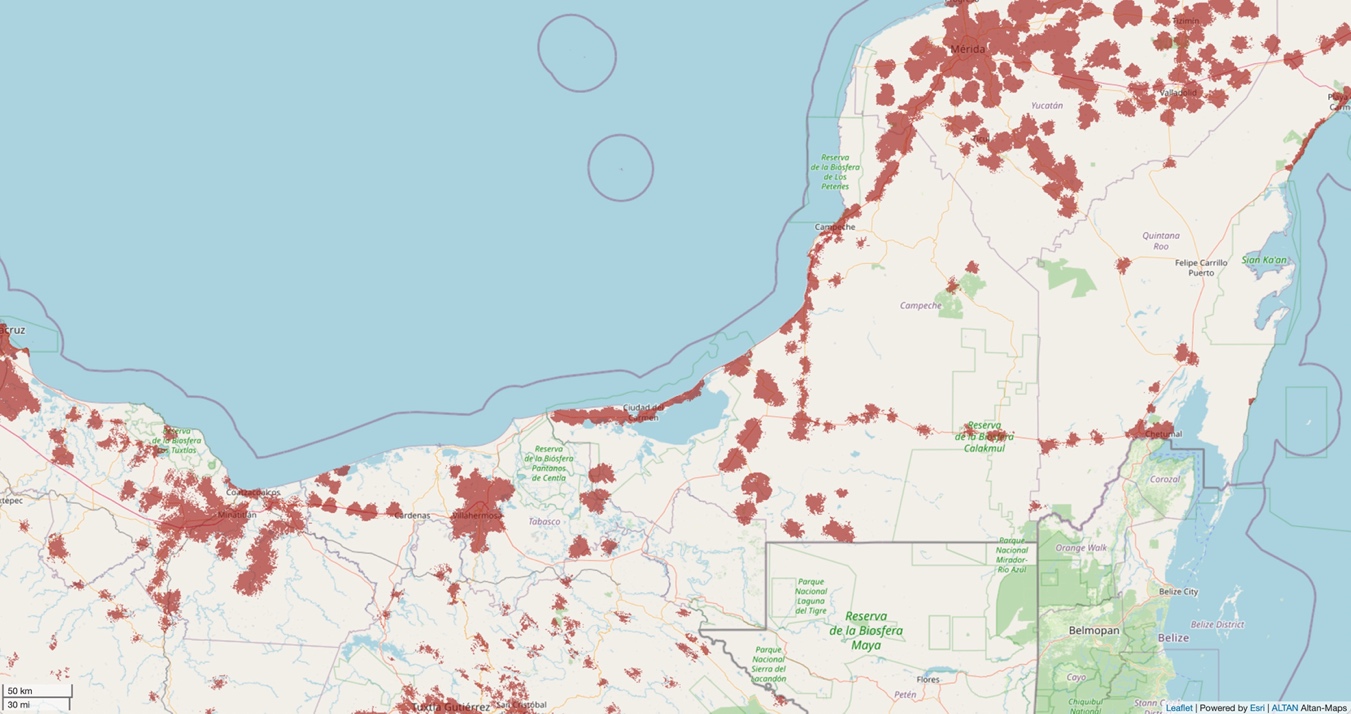 Mapa de cobertura de ALTAN RedesTelmex dejo de invertir a partir de la promulgación de la Ley de Telecomunicaciones que mandataba compartir la infraestructura con sus competidores, la mayor parte de su servicio de fibra óptica esta concentrada en el centro de las ciudades más importantes del estado como Campeche, Hecelchakan, Calkiní, Seybaplaya, Champotón, Escárcega, Ciudad del Carmen y Candelaria, la mayoría de sus servicios fuera de estas ciudades es de cable de cobre y en las zonas rurales generalmente no tiene cobertura.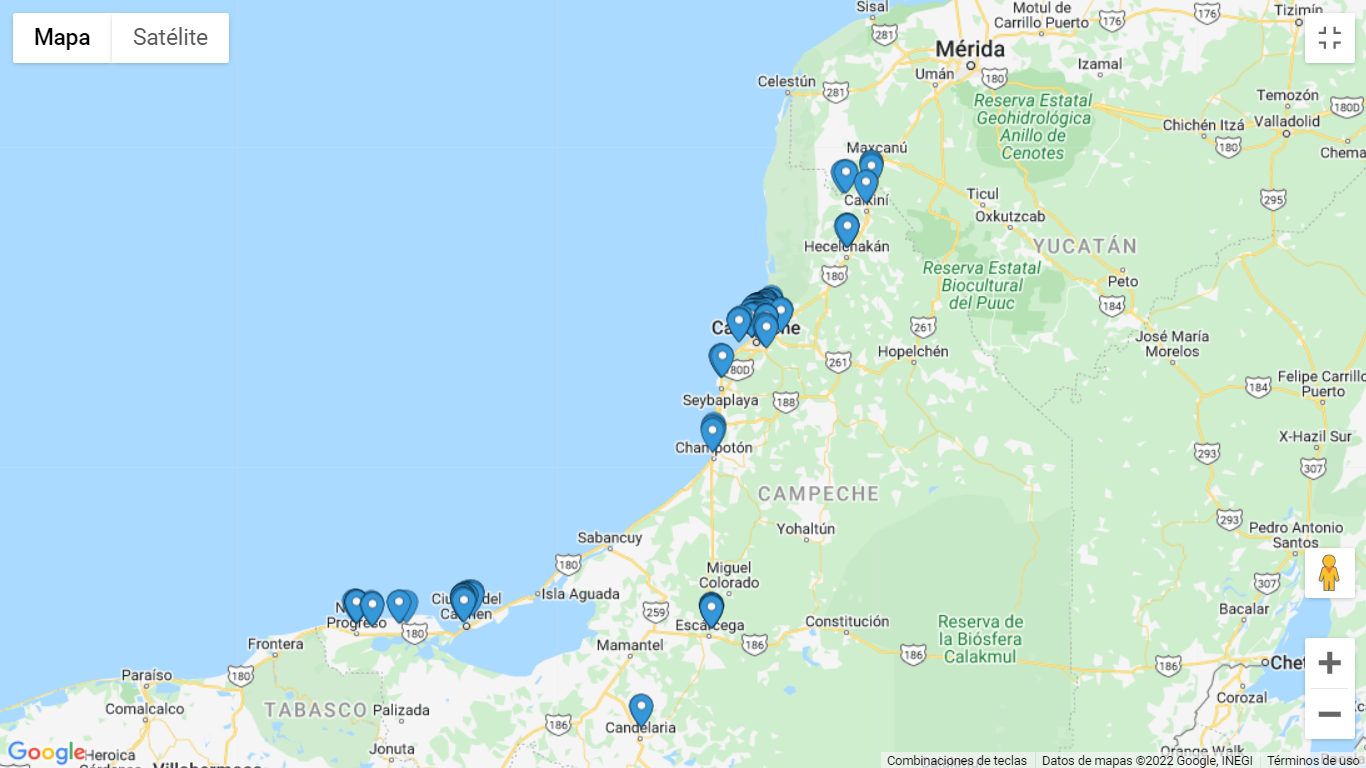 Mapa de cobertura de fibra óptica de TELMEXTotal play solo da servicio empresarial y al gobierno y no cuenta con una red extendida de fibra óptica, solo cuenta con acuerdos de colaboración y hace uso de la red compartida para tener cobertura LTE sobre la mayoría de municipios de Campeche.KABLEX y MAYACON son empresas relativamente nuevas que tienen fibra óptica y un plan para cubrir la mayoría de los municipios, sin embargo para trasladar la banda ancha por el estado hace uso de antenas punto a punto enlazando microondas, esto genera latencia y desequilibrios respecto al servicio contratado y el servicio prestado y sus precios no son asequibles para la mayoría de la población.Starlink la nueva empresa de internet satelital de banda ancha, baja mucho su rendimiento en las zonas urbanas y en las zonas rurales funciona adecuadamente pero su precio de instalación es razonable y su precio mensual es competitivo.Análisis de la Demanda ActualEl proyecto CONECTIVIDAD PARA TODOS, contempla instalar la Infraestructura Digital Pública necesaria para el acceso a internet, creando dos servicios, que cubren 300 localidades en las que vive el 92% de la población de Campeche:La Red Dorsal Estatal, que contempla 863 km de fibra óptica, con el cual se cubren 12 municipios con 93 localidades, y en el que habitan el 77% de la población.Y, una Red Inalámbrica de Conexión Remota que cubre 207 localidades, en el que habita el 15% de la población.Con este sistema se proporciona una red segura y resistente con una administración central, que controla automáticamente todos los puntos de acceso, proporcionando la conectividad necesaria para que la población pueda realizar sus labores educativas, de salud o de gobierno.Por todo lo anterior, con el proyecto “Conectividad para Todos” garantizamos el derecho de acceso a las tecnologías de la información y la comunicación, y a los servicios de banda ancha e internet a todos los campechanos.PoblaciónPara cubrir a la población en su conjunto conectaremos plazas públicas, instalaciones educativas, de salud, de gobierno y de seguridad pública en 300 localidades que tienen una población de 858,000 habitantes que representan el 92.43% de la población total del estado que es 928,363 habitantes de enero 2021.Mapa de localidades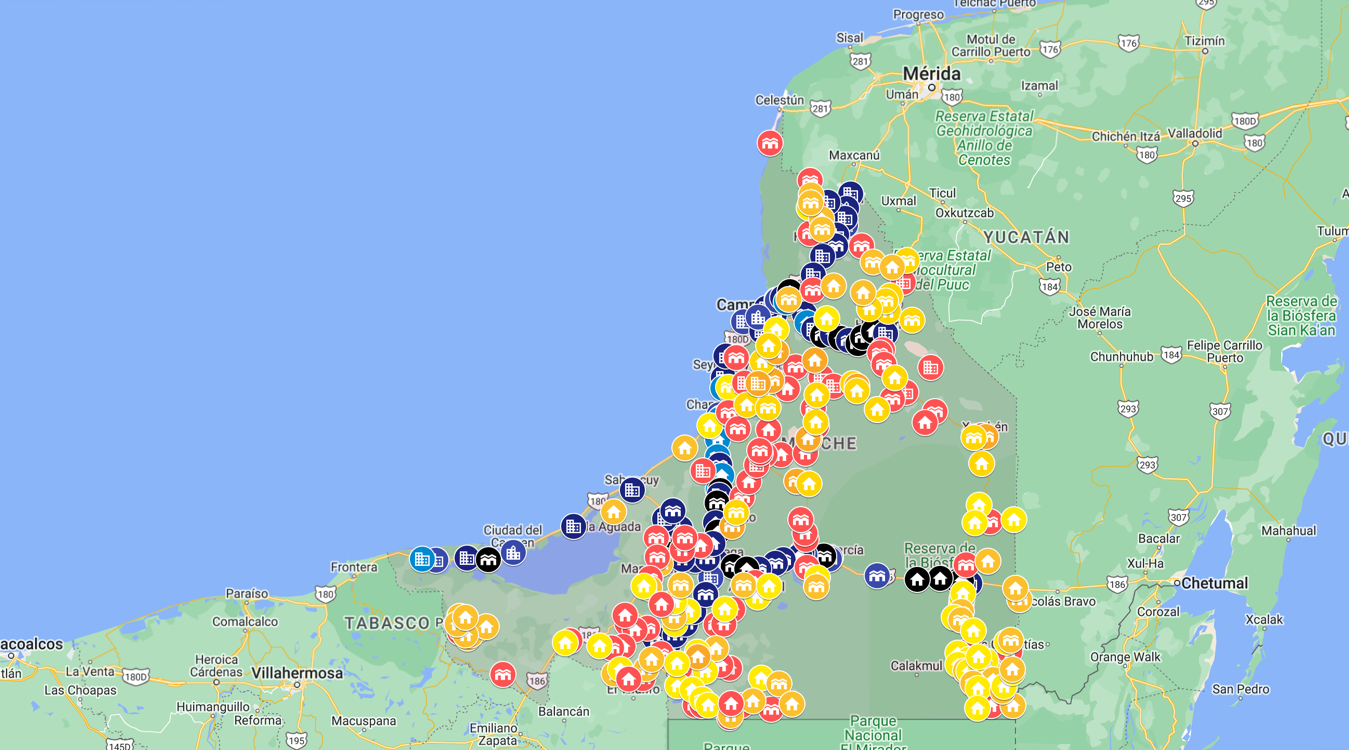 Red Dorsal EstatalRed Inalámbrica de Conexión RemotaEducaciónEn el ámbito educativo, a nivel básico y media superior, se instalará internet de banda ancha con al menos 100 megas de velocidad, no importando si es una población remota o urbana, lo que les permite llevar a cabo de forma más eficiente sus labores administrativas y educativas.Con respecto a los Institutos Tecnológicos y Universidades, se les amplia el ancho de banda y se les proporciona la infraestructura necesaria para asegurar la conectividad a los estudiantes.SaludPor otra parte, en los hospitales administrados por el estado que atienden a 536,020 usuarios registrados, se les instalará un sistema de conectividad que ayuda a sus labores administrativas y permite el acceso gratuito a internet a todos sus usuarios.En lo correspondiente a las unidades móviles, se conectaran a internet en las localidades de acceso remoto ubicadas en las cercanias de las casas de salud.GobiernoY, en los edificios de gobierno y plazas públicas, se instala un sistema de conectividad que permita la transmisión segura de los trámites que ahí se realizan, y el acceso de los usuarios a internet para que los finalicen correctamente.Se conectarán el Palacio de Gobierno y todos los ayuntamientos, comisarias municipales y ejidales que cuenten con instalaciones adecuadas.También se conectarán todas las oficinas de recaudación que cuenten con instalaciones adecuadas.Seguridad PúblicaConectaremos 12 de las 20 las torres del C4 y C5 que se ubiquen en el camino de la red dorsal de fibra óptica para eficientar el transporte de datos para la videovigilancia.Diagnóstico de la Interacción de la oferta-demandadaPara que el proyecto pueda llevarse a cabo con las condiciones óptimas de funcionamiento, debemos asegurar la cobertura de 300 localidades con 858,000 habitantes que representan el 92% de la población total del estado para asegurar que el derecho de acceso a internet sea posible para la mayoría de los habitantes del estado.A cada una de las localidades del estado se les proporcionarán entre 160 y 240 MB de banda ancha para que los sectores de salud, educación y gobierno puedan llevar a cabo sus funciones adecuadamente.Y para que el ancho de banda sea suficiente, en cada uno de los puntos de acceso es necesario contar con un Sistema de Usuario Concurrente mayor a 200 usuarios simultáneos que conecte con una plataforma de analíticos donde podamos obtener los reportes de uso y monitoreo de la infraestructura instalada.Para llevar a cabo el proyecto se consultó a TELMEX, Telcel y Altán que son las empresas de telecomunicaciones más grande y con mayor infraestructura a nivel nacional para comprobar si cuentan con la cobertura de estas 300 localidades, la banda ancha suficiente y si cuentan entre sus servicios con un Sistema de Usuario Concurrente.La cobertura de conectividad en el estado de Campeche es deficiente e incompleta, ninguna empresa de Telecomunicaciones tiene la cobertura completa en ninguna tecnología.TelmexTelmex dejo de invertir a partir de la promulgación de la Ley de Telecomunicaciones que mandataba compartir la infraestructura con sus competidores, la mayor parte de su servicio de fibra óptica esta concentrada en el centro de las ciudades más importantes del estado como Campeche, Hecelchakan, Calkiní, Seybaplaya, Champotón, Escárcega, Ciudad del Carmen y Candelaria, la mayoría de sus servicios fuera de estas ciudades es de cable de cobre y en las zonas rurales generalmente no tiene cobertura.Mapa de cobertura de fibra óptica de TELMEXDe las 300 localidades propuestas solo cubre 22, si tiene el suficiente Ancho de Banda y si cuenta con un Sistema de Usuario Concurrente.TelcelTelcel es la empresa de tecnología celular más grande del país y es la empresa de mayor cobertura LTE en el estado, pero su infraestructura no es suficiente para dotar de servicios de telefonía celular a las zonas remotas.De las 300 localidades propuestas solo cubre 84, no tiene el suficiente Ancho de Banda y no cuenta con un Sistema de Usuario Concurrente.ALTAN RedesALTAN Redes junto con CFE Internet para todos, considera prioritario a Campeche dentro del Plan Hito 70% - Cobertura Social que se orienta a llevar la conectividad al sur del país, actualmente cubre 69.64% de la población aspirando a cubrir 74.75% y en cuanto a localidades cubiertas lleva 2,065 aspirando cubrir a 2,589.Este trabajo es parte del programa federal “Internet para Todos” que su tecnología principal para cubrir el estado esta centrada en LTE (Long Term Evolution, que es un estándar para transmitir datos de alta velocidad utilizando teléfonos móviles) argumentando que el principal dispositivo que utiliza la mayor parte de la población para acceder a internet es el celular.Tiene 1892 puntos cubiertos en el estado, 210 con fibra óptica centrados en Campeche, Ciudad del Carmen y Tenabo; 551 con microondas principalmente en el municipio de Calkiní, el municipio de Champotón, la zona rural de Carmen, Hecelchakán y Tenabo;  y 1131 con satelite principalmente en los municipios de Escárcega, Calakmul, Candelaria y Palizada, tambien en zonas rurales del municipio de Campeche, Champotón y Carmen.Esta disparidad de tecnologías trae como consecuencia que en las zonas urbanas de Campeche, Ciudad del Carmen y Tenabo cuenten con cierta calidad en la conectividad y vaya disminuyendo en Calkiní, Champotón y Hecelchakán, hasta el punto de tener conectividad apenas suficiente en Escárcega, Calakmul, Candelaria y Palizada.Población cubierta del estadoLocalidades cubiertasMapa de cobertura de ALTAN RedesDe las 300 localidades propuestas solo cubre 94, no tiene el suficiente Ancho de Banda y no tiene un Sistema de Usuario Concurrente.Detalles** BW 160-240 MB. Banda Ancha de entre 160 y 240 MB.*** SUC +200. Sistema de Usuario Concurrente de más de 200 usuarios simultáneos.III Situación sin el Proyecto de “Conectividad para todos”En el Índice de Desarrollo Digital Estatal 2022 del Centro México Digital, Campeche esta ubicado en el lugar 22 de los 32 estados del país y en casi la totalidad de indicadores se observa una tendencia a la baja.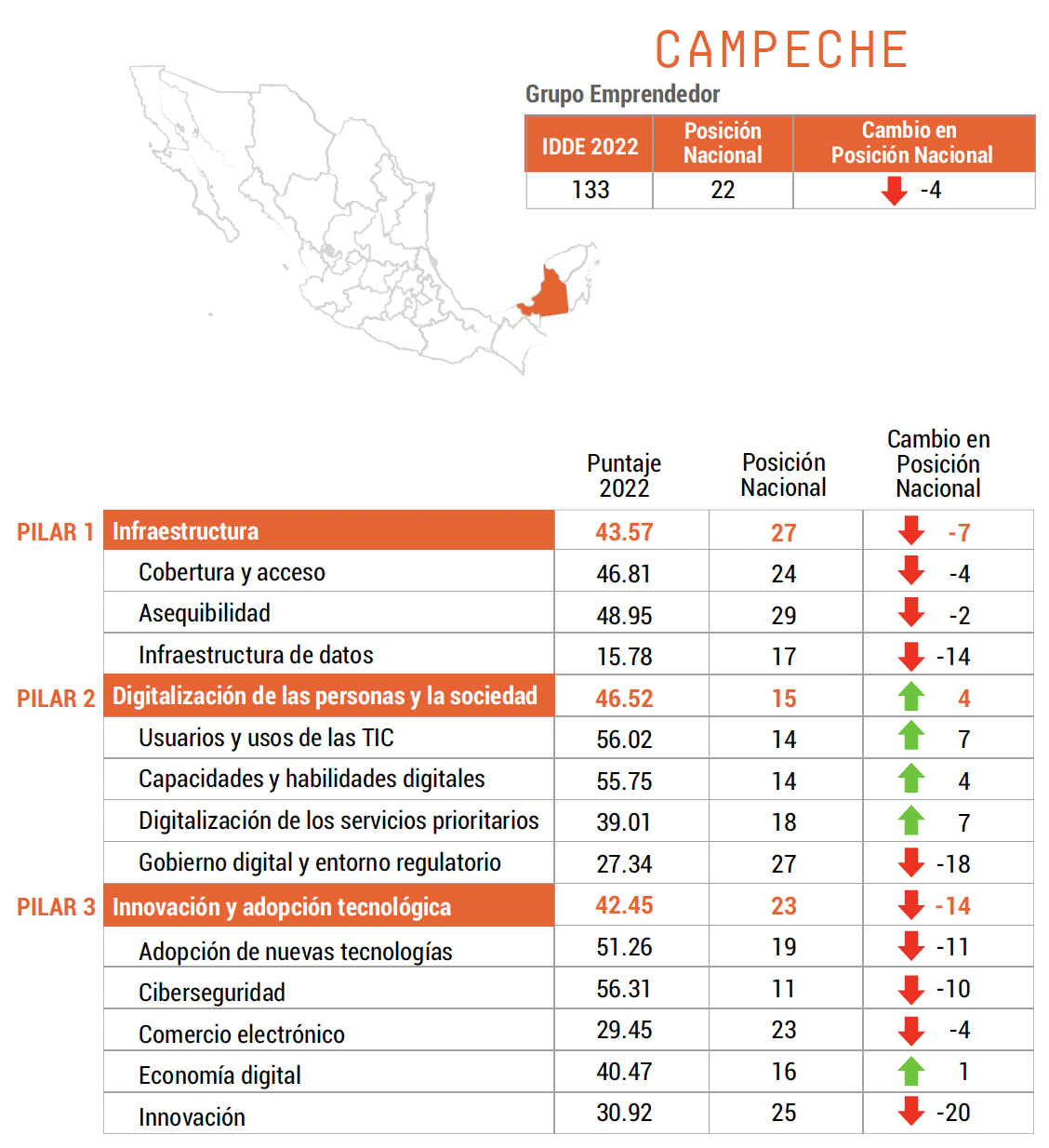 InfraestructuraEsta situación es resultado de la poca infraestructura existente principalmente en zonas rurales, este problema provoca que la cobertura de servicios digitales sea mínima y se concentre en las poblaciones urbanas de mayor cantidad de habitantes y tiene consecuencias en la asequibilidad de este servicio en zonas rurales donde el habitante promedio gasta más del 10% de su salario en servicios de conectividad.Además de que Campeche es uno de los pocos estados sin Centro de Datos y que los servicios de telecomunicaciones son despachados desde otros estados, principalmente Yucatán.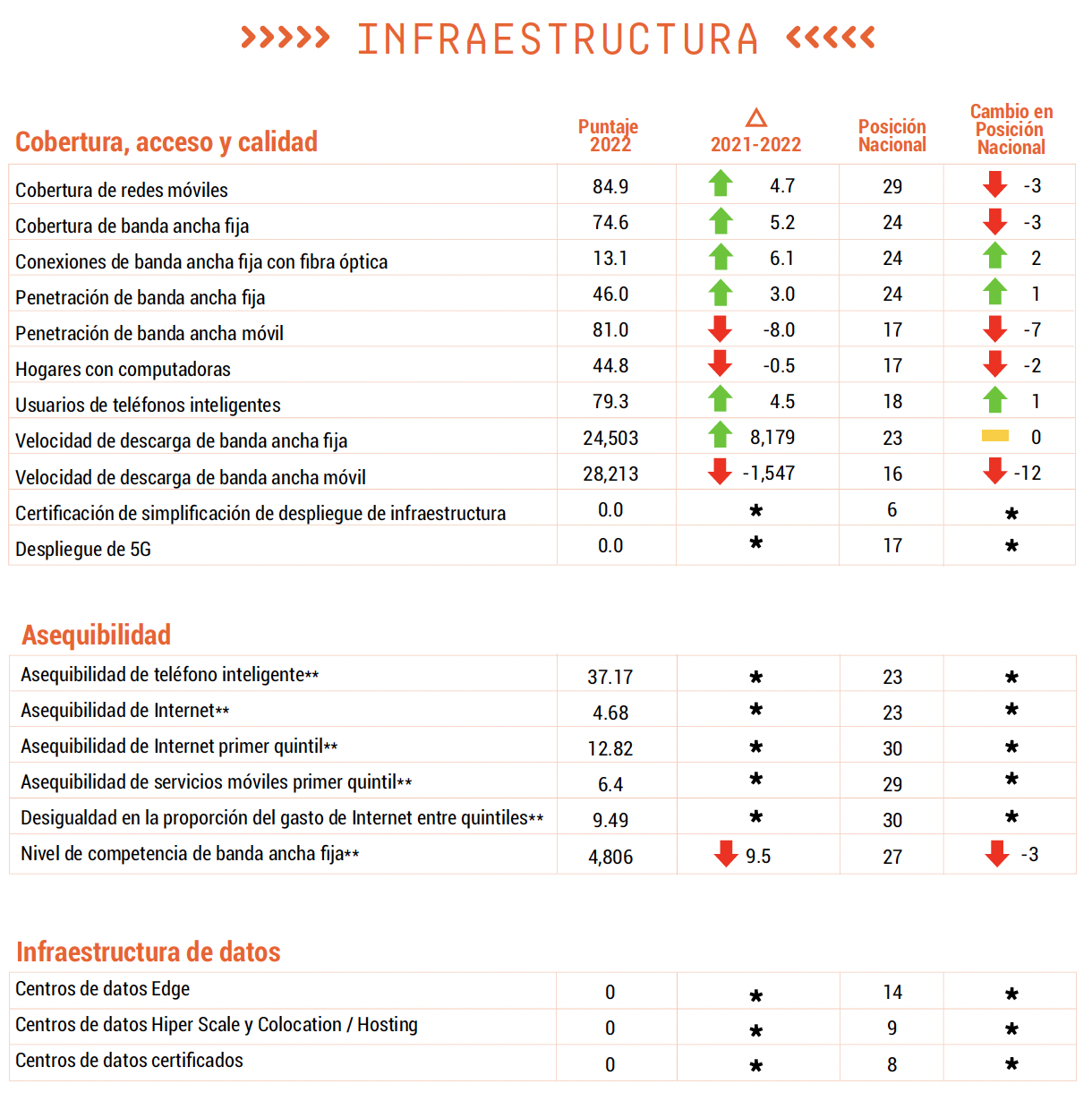 DigitalizaciónEn el apartado correspondiente a la digitalización de la sociedad, la pandemia de COVID-19 obligo a la mayoria de la población a una digitalización obligatoria para poder llevar a cabo sus actividades durante los periodos de distanciamiento social y aumentaron los usuarios de las Tecnologías de la Información y la Comunicación mejorando sus capacidades y habilidades digitales.El gobierno aumento la digitalización de los servicios prioritarios y entro en un proceso de gobierno digital, pero al no tener una infraestructura adecuada el esfuerzo no fue suficiente para que la población en su conjunto ingresara a los beficios de la economía digital.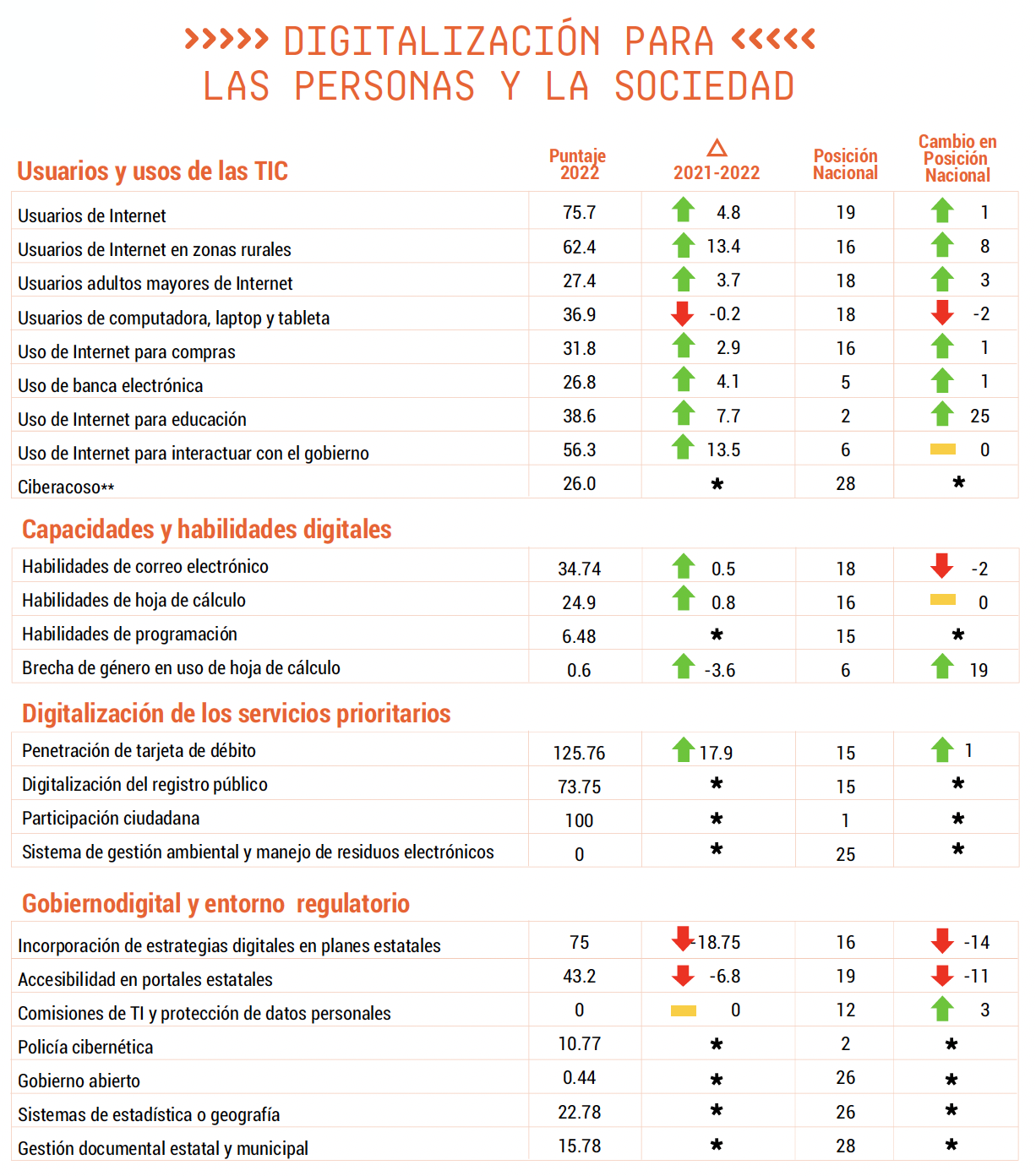 Innovación y adopción tecnológica de las empresasEn este rubro correspondiente al uso de las herramientas tecnológicas en las empresas, y en los aspectos correspondiente a ciberseguridad, comercio electrónico, economía digital  y la innovación, si no contamos con una infraestructura segura, eficiente y suficiente no es posible mejorar en estos aspectos y como se puede observar en la gráfica, el descenso es importante.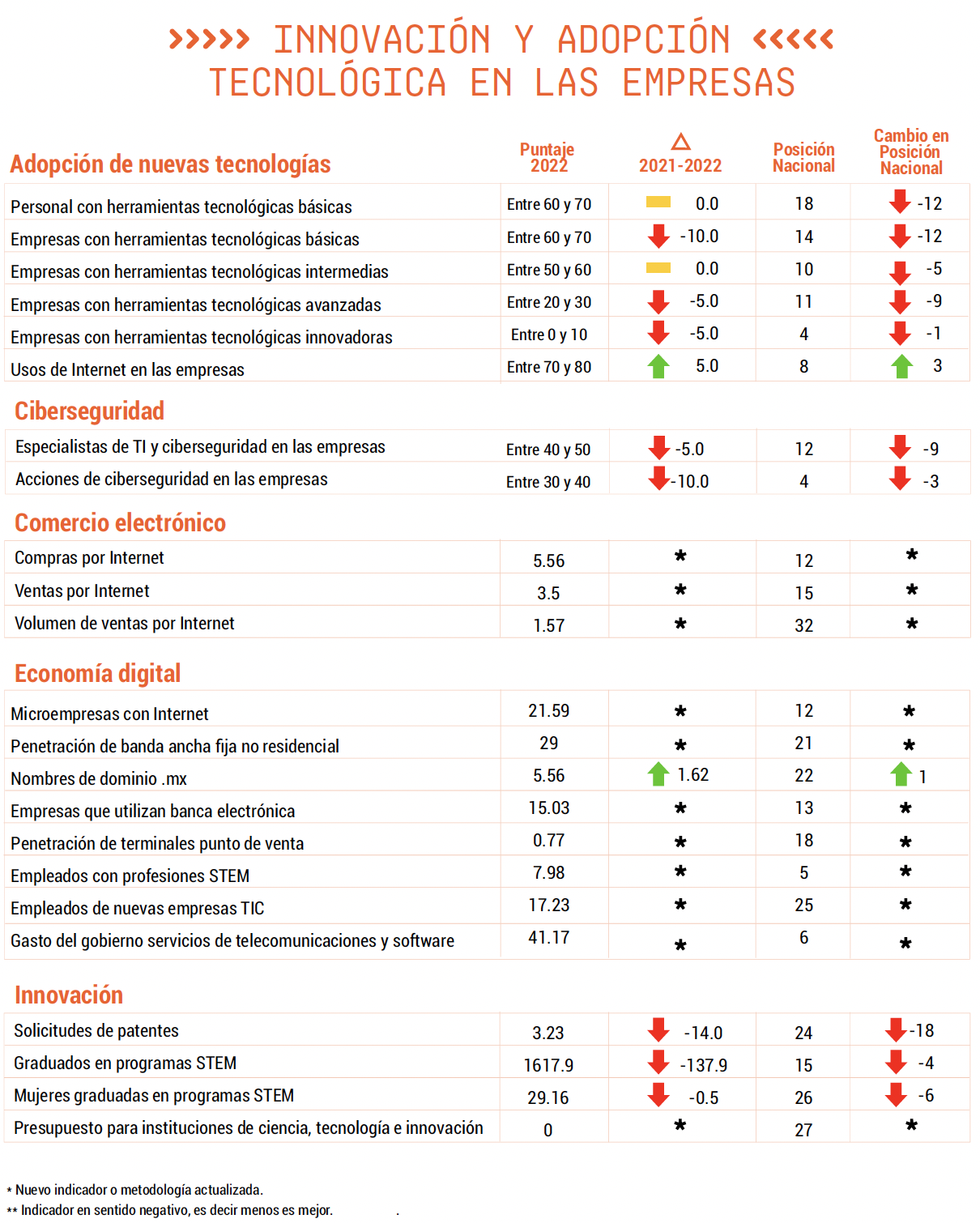 ConclusiónCampeche esta situado en el sureste del país una zona que ha sufrido una falta de inversión muy importante en la parte de infraestructura de telecomunicaciones y este rubro se ha convertido en un obstaculo importante para su propio desarrollo. Si no logramos reducir la brecha digital seguiremos reproduciendo los ciclos de pobreza que ha caracterizado a esta zona del país.Si no se invierte lo suficiente seguiremos aumentando la desigualdad, la inequidad y continuaremos condenando a las poblaciones rurales al atraso tecnológico y a la pobreza y retardariamos aún más su ingreso a la economía digital.Y las empresas no podran innovar ni adoptar tecnologias que les permitan llevar a cabo sus procesos de economia digital, y al final migraran a estados que si tengan la suficiente infraestructura, agravando las condiciones del desempleo en el estado.OptimizacionesInternet para todosEl GOBIERNO FEDERAL lleva a cabo el proyecto INTERNET PAR TODOS para dotar de conectividad a todo el país en general y a Campeche en lo particular consistente en desplegar radiobases de telefonía celular en 859 localidades ubicadas en 12 municipios con una población de 755,553 habitantes con la cobertura de la Red Compartida.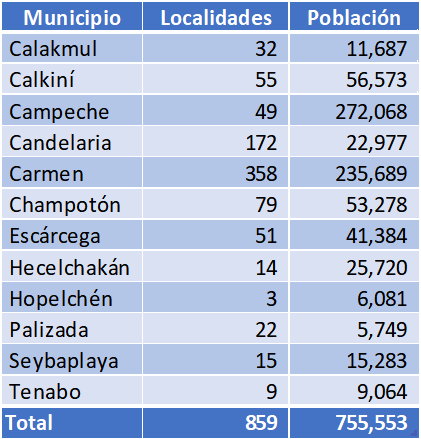 Tomando como base esta cobertura de la Red Compartida se establecieron los Puntos Prioritarios para Servicio de Internet Gratuito en bibliotecas públicas, escuelas públicas de educación básica, hospitales rurales, universidades Benito Juárez y Unidades Médicas Rurales.El GOBIERNO FEDERAL instala 168 puntos satelitales y el GOBIERNO LOCAL instala 559 puntos LTE en todo el estado.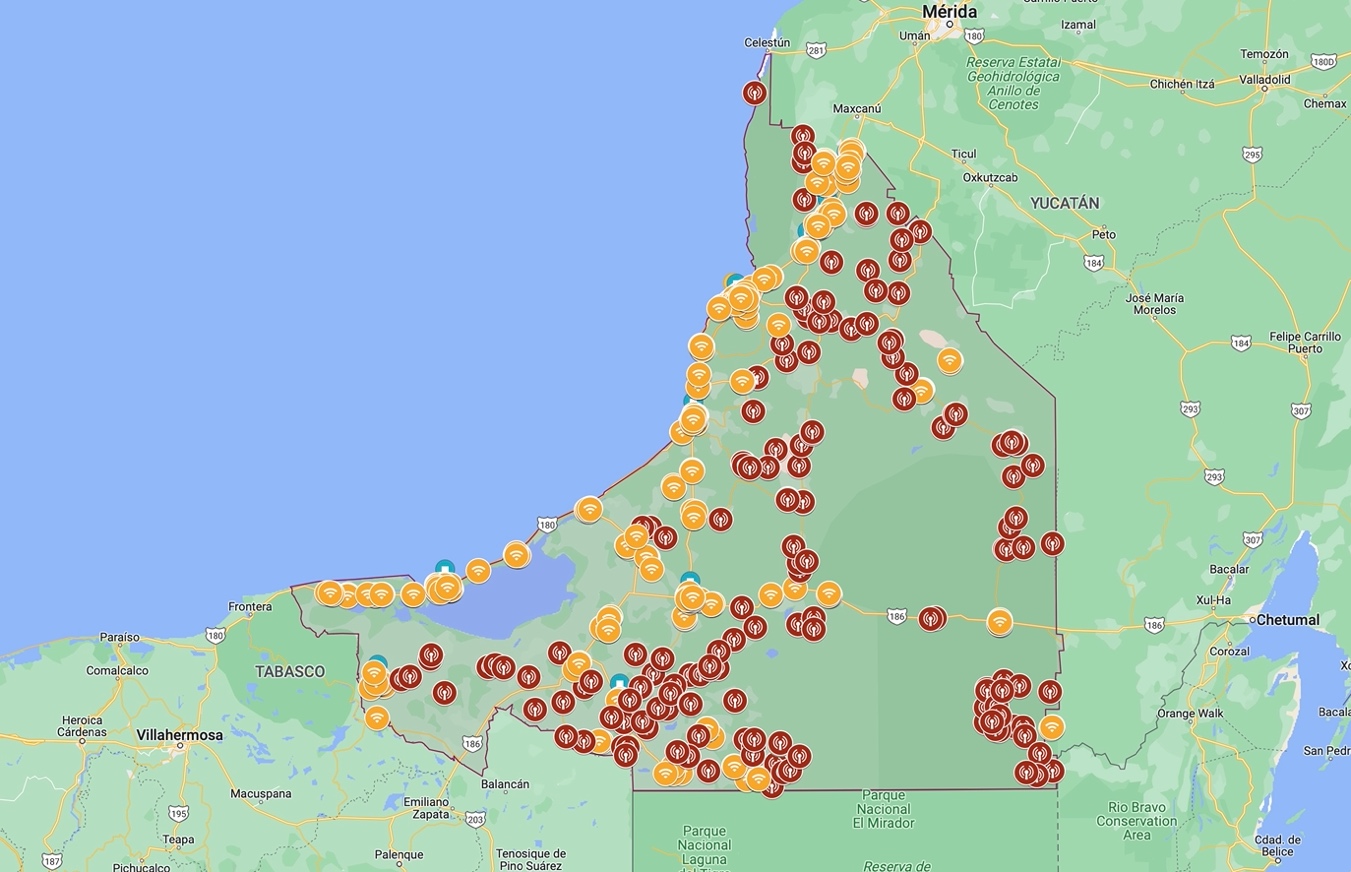 Cabe hacer mención que estas radiobases cuentan con un ancho de banda máximo de 10 MB y un carrusel de 10 personas.Expansión de servicios de telecomunicaciones con la iniciativa privadaCon la finalidad de optimizar recursos y obtener mejor infraestructura para el estado acordamos con Telmex el aprovechamiento de la proyección de crecimiento de su infraestructura de fibra óptica para instalar un servicio de 200MB con Puntos de Acceso a todas las dependencias que permitieran eficientar el trabajo administrativo y otorgar internet gratuito a los usuarios de los servicios gubernamentales.Análisis de la ofertaA pesar de que crece rapidamente el acceso a servicios de banda ancha en internet en todo el mundo y en México, en Campeche más del 50% de la población principalmente fuera de las dos concentraciones de población más grandes Campeche y Ciudad del Carmen no tiene acceso a internet y mucho menos a la banda ancha, por consiguiente no tiene acceso a los beneficios de la economía digital.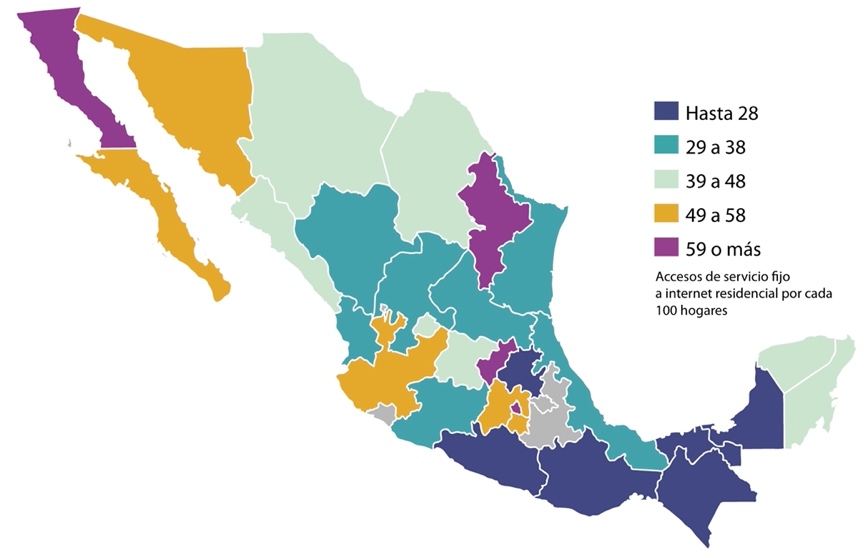 Hay varias razones que explican esta cirscunstancia:Una de ellas es que las grandes empresas de telecomunicaciones utilizaron la extensión territorial de Campeche para pasar sus grandes cables de fibra óptica y conectarse a los cables submarinos con dirección a Miami sin dejar la infraestructura necesaria para la conectividad de las poblaciones a su paso, solo les resultó económicamente viable Ciudad del Carmen y Campeche.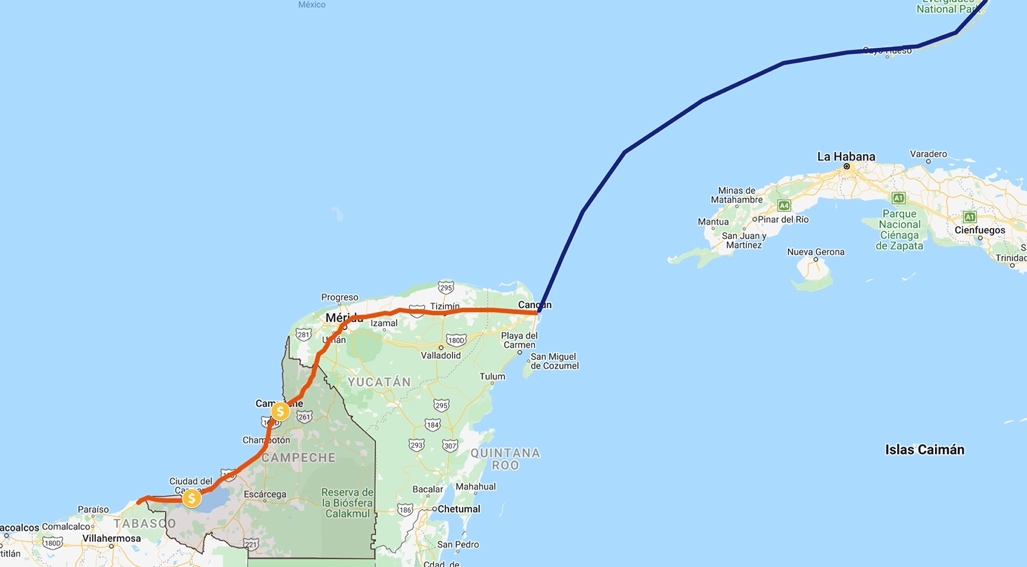 La otra razón que consideraron estas grandes compañias para no invertir fue la dispersión de la población hacia el interior del estado principalmente en zonas rurales y remotas.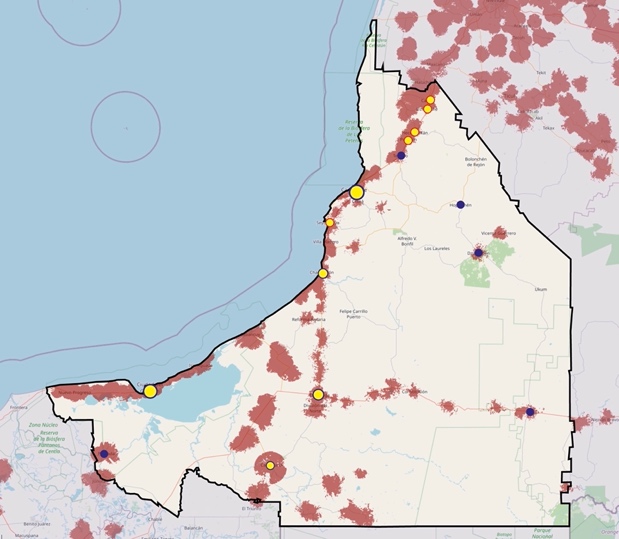 La última razón es que incluso en zonas donde hay conectividad los precios promedio de banda ancha básicos no son asequibles para la población local.En este momento la mayor inversión en conectividad realizada por las administraciones anteriores es el C5 y en su mayor parte funciona con sistema de microondas que tiene un espacio de obsolescencia muy corto y requiere de inversiones constantes para su mantenimiento óptimo.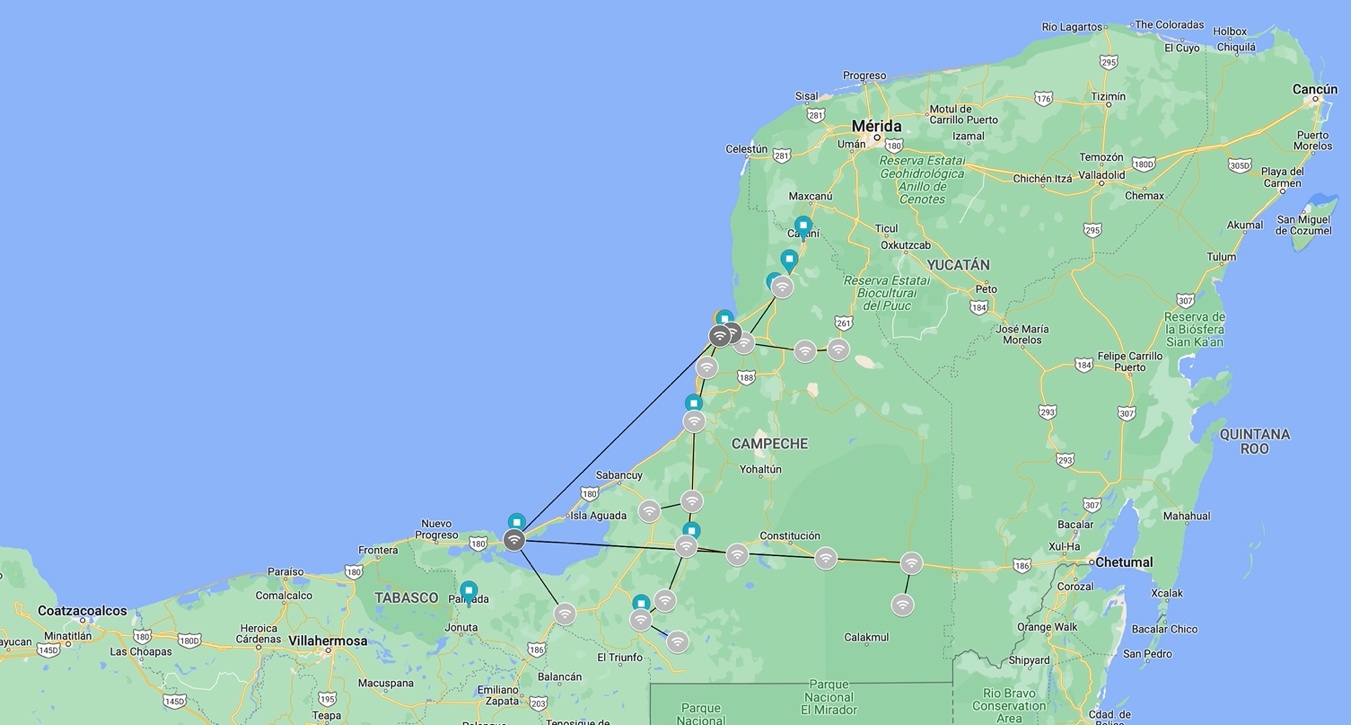 La cobertura de conectividad en el estado de Campeche es deficiente e incompleta, ninguna empresa de Telecomunicaciones tiene la cobertura completa en ninguna tecnología.ALTAN Redes junto con CFE Internet para todos, considera prioritario a Campeche dentro del Plan Hito 70% - Cobertura Social que se orienta a llevar la conectividad al sur del país, actualmente cubre 69.64% de la población aspirando a cubrir 74.75% y en cuanto a localidades cubiertas lleva 2,065 aspirando cubrir a 2,589.Este trabajo es parte del programa federal “Internet para Todos” que su tecnología principal para cubrir el estado esta centrada en LTE (Long Term Evolution, que es un estándar para transmitir datos de alta velocidad utilizando teléfonos móviles) argumentando que el principal dispositivo que utiliza la mayor parte de la población para acceder a internet es el celular.Telmex dejo de invertir a partir de la promulgación de la Ley de Telecomunicaciones que mandataba compartir la infraestructura con sus competidores, la mayor parte de su servicio de fibra óptica esta concentrada en el centro de las ciudades más importantes del estado como Campeche, Hecelchakan, Calkiní, Seybaplaya, Champotón, Escárcega, Ciudad del Carmen y Candelaria, la mayoría de sus servicios fuera de estas ciudades es de cable de cobre y en las zonas rurales generalmente no tiene cobertura.Total play solo da servicio empresarial y al gobierno y no cuenta con una red extendida de fibra óptica, solo cuenta con acuerdos de colaboración y hace uso de la red compartida para tener cobertura LTE sobre la mayoría de municipios de Campeche.KABLEX y MAYACON son empresas relativamente nuevas que tienen fibra óptica y un plan para cubrir la mayoría de los municipios, sin embargo para trasladar la banda ancha por el estado hace uso de antenas punto a punto enlazando microondas, esto genera latencia y desequilibrios respecto al servicio contratado y el servicio prestado y sus precios no son asequibles para la mayoría de la población.Starlink la nueva empresa de internet satelital de banda ancha, baja mucho su rendimiento en las zonas urbanas y en las zonas rurales funciona adecuadamente pero su precio de instalación es razonable y su precio mensual es competitivo.Analisis de la demandaDurante las administraciones anteriores se privilegio la dinámica del mercado ocasionando la concentración de poder económico y las oportunidades de desarrollo en los centros urbanos que les garantizaran la rentabilidad económica dejando fuera a toda la población rural aduciendo la dispersión de su población.Hoy viendo los resultados adversos de estas políticas públicas erradas es necesario enmendar el camino y generar un modelo por el que toda la población del estado ingrese a la economía digital y para lograr ese objetivo se elaboro el proyecto “CONECTIVIDAD PARA TODOS” que contempla instalar la Infraestructura Digital Pública necesaria para el acceso a internet cubriendo 300 localidades en las que vive el 92% de la población.Con este sistema se proporciona una red segura y resistente con una administración central, que controla automáticamente todos los puntos de acceso, proporcionando la conectividad necesaria para que la población pueda realizar sus labores educativas, de salud o de gobierno.Diagnóstico de la interacción Oferta-DemandaEl proyecto consta de asegurar la cobertura de 300 localidades en las que habitan 858,000 personas que integran el 92% de la población total del estado, proporcionándole entre 160 y 240 MB de banda ancha a los sectores de salud, educación y gobierno, con un sistema de usuario concurrente mayor a 200 usuarios simultáneos.Se invito a Telmex, Telcel y Altán porque son las de mayor infraestructura a nivel nacional a ofertarnos el servicio, analizando los resultados niguno de ellos tiene la cobertura suficiente, solo Telmex tiene el ancho de banda adecuado y el Sistema de Usuario Concurrente.Telmex tiene proyectado el crecimiento de su infraestructura pero prioriza el rendimiento, dificilmente en el futuro próximo o más bien nunca va a llevar infraestructura a comunidades remotas donde no garantizan rentabilidad.Alternativa de soluciónPara que el proyecto pueda llevarse a cabo con las condiciones óptimas de funcionamiento, debemos asegurar la cobertura de 300 localidades con 858,000 habitantes que representan el 92% de la población total del estado para asegurar que el derecho de acceso a internet sea posible para la mayoría de los habitantes del estado.A cada una de las localidades del estado se les proporcionarán entre 160 y 240 MB de banda ancha para que los sectores de salud, educación y gobierno puedan llevar a cabo sus funciones adecuadamente.Y para que el ancho de banda sea suficiente, en cada uno de los puntos de acceso es necesario contar con un Sistema de Usuario Concurrente mayor a 200 usuarios simultáneos que conecte con una plataforma de analíticos donde podamos obtener los reportes de uso y monitoreo de la infraestructura instalada.Para llevar a cabo el proyecto se consultó a TELMEX, Telcel y Altán que son las empresas de telecomunicaciones más grande y con mayor infraestructura a nivel nacional para comprobar si cuentan con la cobertura de estas 300 localidades, la banda ancha suficiente y si cuentan entre sus servicios con un Sistema de Usuario Concurrente.La cobertura de conectividad en el estado de Campeche es deficiente e incompleta, ninguna empresa de Telecomunicaciones tiene la cobertura completa en ninguna tecnología.La Red Dorsal EstatalEs la instalación de 863 km de fibra óptica con 9 Nodos de Conectividad Regional y un Centro de Control de Redes, que cubre 12 muncipios con 93 localidades y en el que habita el 77% de la población.La Red Dorsal de CampecheEs la Instalación de 51 km de fibra óptica que conectan a 50 edificios públicos de forma directa y 22 puntos que distribuyen a 236 sitios pertenecientes a los sectores de educación, salud y gobierno.La Red Inalámbrica de Conexión RemotaEs la instalación de un enlace satelital de banda ancha en 207 localidades que distribuye internet por wifi a 761 instalaciones educativas, de salud, de gobierno y plazas públicas en el que habita el 15% de la población.Con el proyecto “Conectividad para todos” garantizamos:Cobertura en las 300 localidades cubriendo al 92% de la población.Ancho de banda de 160 a 240 MB a todas las localidades, garantizando la igualdad y la equidad a todos los campechanos.Sistema de Usuario Concurrente de más de 200 personas simultáneas lo que garantiza la eficiencia y suficiencia del servicio.Con este sistema se proporciona una red segura y resistente con una administración central, que controla automáticamente todos los puntos de acceso, proporcionando la conectividad necesaria para que la población pueda realizar sus labores educativas, de salud o de gobierno.IV Situación con el Proyecto “Conectivida para todos”Descripción GeneralProyecto de infraestructura gubernamentalRed Dorsal Estatal y de CampecheEl proyecto contempla la construcción de una red de fibra óptica que considera los servicios de levantamiento (Site Survey), digitalización, proyecto ejecutivo, tendido y rematado de la fibra procura de materiales, pruebas y puesta en servicio de la Red de Fibra Optica aérea de 96 hilos ADDS para un proyecto de 914 km.La propuesta deberá considerar un proyecto llave en mano para la construcción de la planta externa que se instalará sobre la infraestructura existente de la CFE (Red de Distribución Eléctrica). Los servicios considerados en la propuesta se describen a continuación: 1.  Levantamiento (Site Survey): Idealmente se ejecutaría mediante una combinación de métodos tradicionales de medición y fotogrametría, lo que comprende vuelos en el área de incidencia con un Drone, al obtener los ortofoto se digitaliza a nivel topográfico.2. Digitalización: Con el uso de software especializado (CADy KMZ) para el diseño de la Red utilizando la posterior de CFE así como puntos de interes a interconectar.3. Proyecto ejecutivo: en acompañamiento a los planos se deberá ejecutar el proyecto ejecutivo que engloba:
Planos para construcción (CAD y KMZ).
Memorias técnicas descriptivas.
Explosión de materiales.
Planos As Build.4. Tendido y rematado de fibra: Para la ejecución del proyecto deberán considerar el cumplimiento con los lineamientos técnicos y administrativos para la instalación de redes de telecomunicaciones en las redes generales de distribución de la Comisión Federal de Electricidad, en su última revisión de fecha de 24 de junio de 2013. Por lo que la propuesta deberá considerar el uso de materiales y personal técnico calificado para cumplir con los lineamientos descritos anteriormente.La trayectoria se llevará a cabo sobre la infraestructura perteneciente a CFE e incluye: cable eléctrico con 96 fibras ópticas mono modo totalmente auto soportado, las cajas de empalme lineal y derivación, así como de los distribuidores ópticos que se instalarán en cada sitio. Considerando todos los empalmes necesarios para el buen funcionamiento de la Red por el método de termo fusión, así como los herrajes detención, suspensión, y raquetas para elaborar las gasas de mantenimiento.5. Integración planta interna: Se ejecutará en la inmersión de la Fibra Optica sobre la canalización existente en el sitio proporcionado por el gobierno de Campeche; asimismo se suministrará y colocará el distribuidor óptico en un rack existente indicado por el gobierno de Campeche.6.  Pruebas: Se realizará un protocolo de pruebas estándar de OTDR en las ventanas de 1310 y 1550 nm o de ODF a ODF, por cada una de las fibras con el apoyo de personal técnico con equipamiento de última generación con certificación de calibración.Los protocolos de prueba se entregarán en formato digital.Red Inalámbrica de Conexión RemotaContempla instalar la Infraestructura Digital Pública necesaria para el acceso a internet por medio de la tecnología WiFi utilizando dispositivos electrónicos principalmente celulares y computadoras.Creando un servicio de red inalámbrica que contempla la instalación, configuración y puesta en marcha de la infraestructura necesaria de equipo activo, así como el monitoreo y mantenimiento de la infraestructura instalada.Este sistema inalámbrico nos proporcionará una red segura y resistente, que se administrara centralmente y controle automáticamente todos los puntos de acceso, proporcionando un acceso seguro y disponible de WiFi para que la población objetivo pueda realizar sus labores educativas, de salud o de gobierno.Alineación estratégicaAlineación al Plan Nacional de DesarrolloQue la Constitución Política de los Estados Unidos Mexicanos, establece en su artículo 6o, párrafo tercero, que el Estado garantizará el derecho de acceso a las tecnologías de la información y comunicación, servicios de radiodifusión y telecomunicaciones, banda ancha e internet, asimismo el artículo 134, párrafo primero, refiere que, los recursos económicos de que disponga la Federación, se administrarán con eficiencia, eficacia, economía, transparencia y honradez para satisfacer los objetivos a los que estén destinados.Que la Ley Federal de Presupuesto y Responsabilidad Hacendaria, señala en su artículo 1, párrafo segundo, que la administración de los recursos públicos federales debe realizarse con base en criterios de legalidad, honestidad, eficiencia, eficacia, economía, racionalidad, austeridad, transparencia, control, rendición de cuentas y equidad de género, y en el artículo 61, sexto párrafo, fracción II, hace referencia a que los ejecutores de gasto deberán promover el uso intensivo de las tecnologías de la información y comunicaciones a fin de reducir el costo de los recursos materiales y servicios generales del gobierno.Que el Plan Nacional de Desarrollo 2019-2024 plantea como uno de los objetivos primordiales el camino del crecimiento con austeridad y sin corrupción, así como potenciar el alcance de las herramientas digitales.Que dicho Plan, es el documento en el que el Gobierno de México explica cuáles son sus objetivos prioritarios durante el sexenio, en el apartado III. Denominado Economía, en específico, en el tópico “Cobertura de Internet para todo el país”, que, mediante la instalación de Internet inalámbrico en todo el territorio nacional se ofrecerá a toda la población conexión en carreteras, plazas públicas, centros de salud, hospitales, escuelas y espacios comunitarios. Será fundamental para combatir la marginación y la pobreza y para la integración de las zonas deprimidas a las actividades productivas.Alineación al Plan Estatal de DesarrolloEl programa “Conectividad para todos” se encuentra alineado al Plan Estatal de Desarrollo 2021- 2027 en las siguientes áreas de oportunidad, objetivos, estrategias y líneas de acción.Área de oportunidad 1Contribuir en la erradicación de la corrupción en todas sus formas a través de un gobierno honesto, austero y eficiente para garantizar el bienestar de la poblaciónObjetivo 5Agilizar los procesos y actividades del gobierno con el fin de optimizar el uso de los recursos públicos para lograr los resultados esperados de la política pública por la sociedad a través de la mejora continua de la gestión pública.Estrategia 2Gobierno digital, abierto, electrónico e innovador.Lineas de acción 1 y 21. Implementar una estrategia de interoperabilidad y conectividad que fomente el uso eficiente de la infraestructura existente.2. Implementar mejores prácticas para la innovación, modernización y calidad de la Administración Pública Estatal.Área de oportunidad 3 Proteger y garantizar a las y los ciudadanos el pleno ejercicio de sus derechos humanos, sociales, económicos, culturales, ambientales, considerando la dignidad intrínseca e inalienable de todas y todos los campechanos.Objetivo 1 Acceso y cobertura universal a servicios de salud seguros, eficientes y de calidad.Estrategia 3 Servicios de salud de calidad para el bienestar de todos. Línea de acción 8Promover el desarrollo de acciones estratégicas y proyectos que fortalezcan los componentes esenciales de los servicios de salud como la infraestructura, el equipamiento biomédico, las tecnologías aplicadas a la salud y el abasto de medicamentos.Objetivo 2 Fortalecer y ampliar la atención de la población con vulnerabilidad, analfabetismo y rezago educativo, garantizando la equidad y la inclusión.Estrategia 3 Capacitación, educación y vinculación social.Línea de acción 3. Brindar herramientas tecnológicas para garantizar el acceso a la educación.Objetivo 3 Promover la cobertura educativa universal con calidad y pertinencia para todos los niveles educativos, donde los alumnos, cuenten con las competencias necesarias para desarrollarse en todos los ámbitos de su vida.Estrategia 2Calidad y pertinencia en todos los niveles educativosLínea de acción 5Favorecer el uso de las tecnologías de la información y la comunicación tanto en procesos académicos como administrativos en las instituciones educativas del Estado.Área de oportunidad 4 La baja rentabilidad y sustentabilidad del sector primario, la dependencia petrolera, la desvinculación de los sectores científico y tecnológico con el sistema productivo, el escaso acceso a mecanismos financieros y la falta de vías de comercialización han impedido la atracción y diversificación de inversiones, la generación de valor agregado y el crecimiento económico. La pandemia de COVID-19 ha aumentado las dificultades que enfrentan las MiPyMEs del estado, afectando severamente el turismo, y ha contribuido a incrementar el desempleo y la subocupación, en detrimento de la calidad de vida de la población.Objetivo 5Transitar hacia un Campeche justo, próspero, equilibrado, con una economía transformadora y mejores condiciones sociales y económicas.Estrategia 2Gestión estratégica para la conectividad, que favorezca la movilidad de pasajeros y el intercambio comercial.Línea de acción 7. Apoyar el impulso al acceso a servicios de telecomunicaciones en el estado, con el aprovechamiento de tecnologías de la información y comunicación, para apoyar la integración y el desarrollo económico del estado de Campeche.Localización GeográficaPara cubrir a la población en su conjunto conectaremos plazas públicas, instalaciones educativas, de salud, de gobierno y de seguridad pública en 300 localidades que tienen una población de 858,000 habitantes que representan el 92.43% de la población total del estado que es 928,363 habitantes de enero 2021.Mapa de localidadesLocalidadesCalendario de Actividades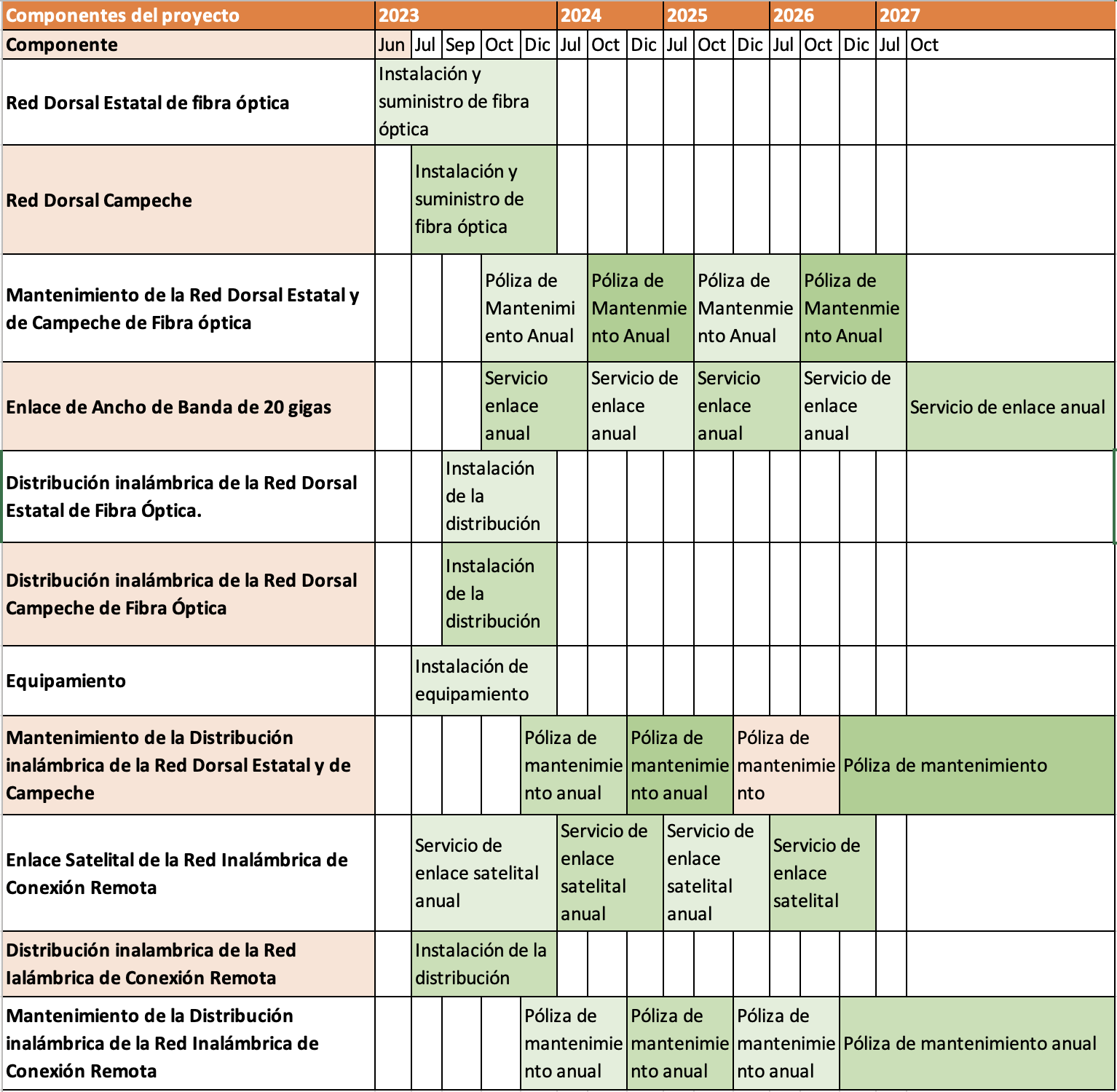 Monto total de inversión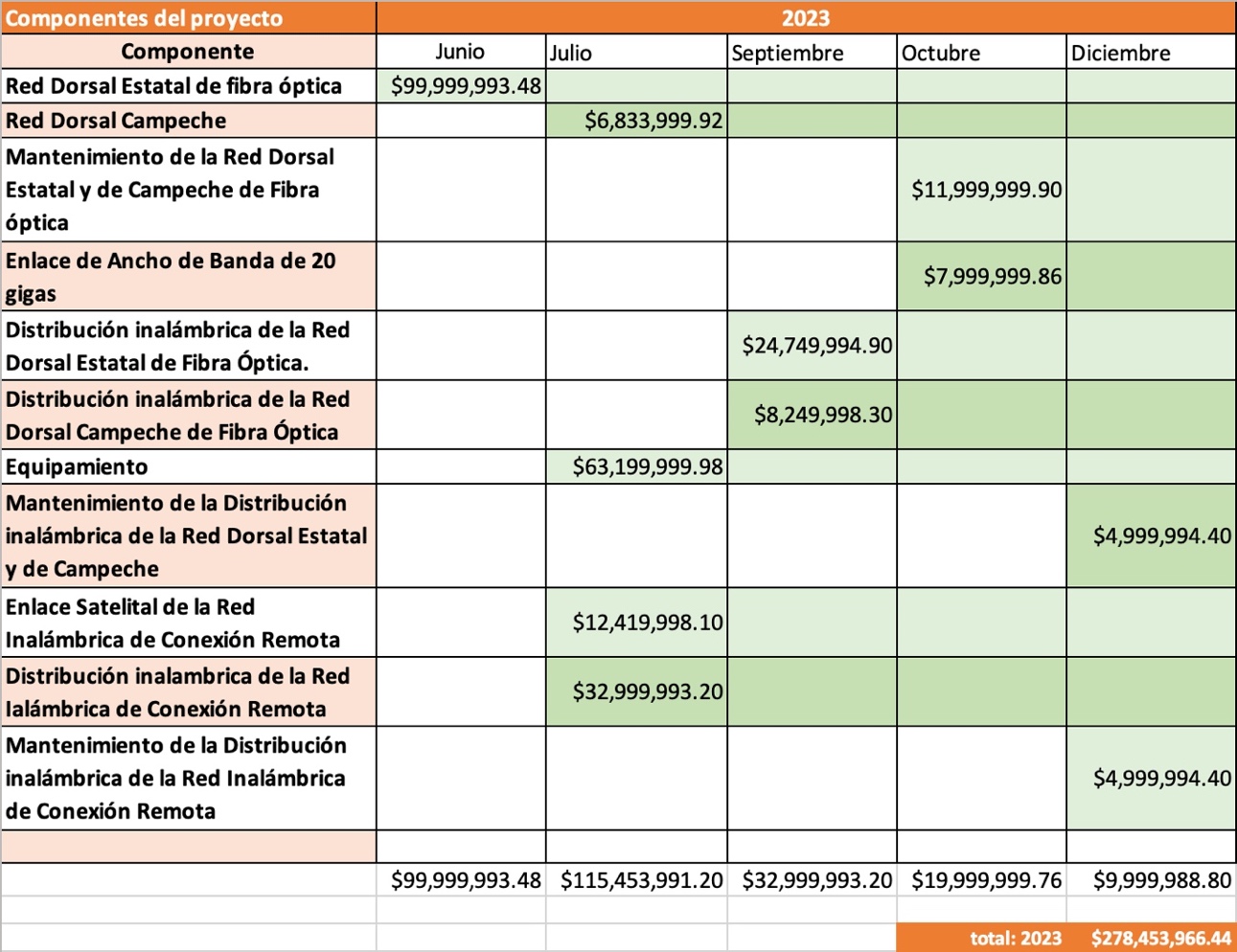 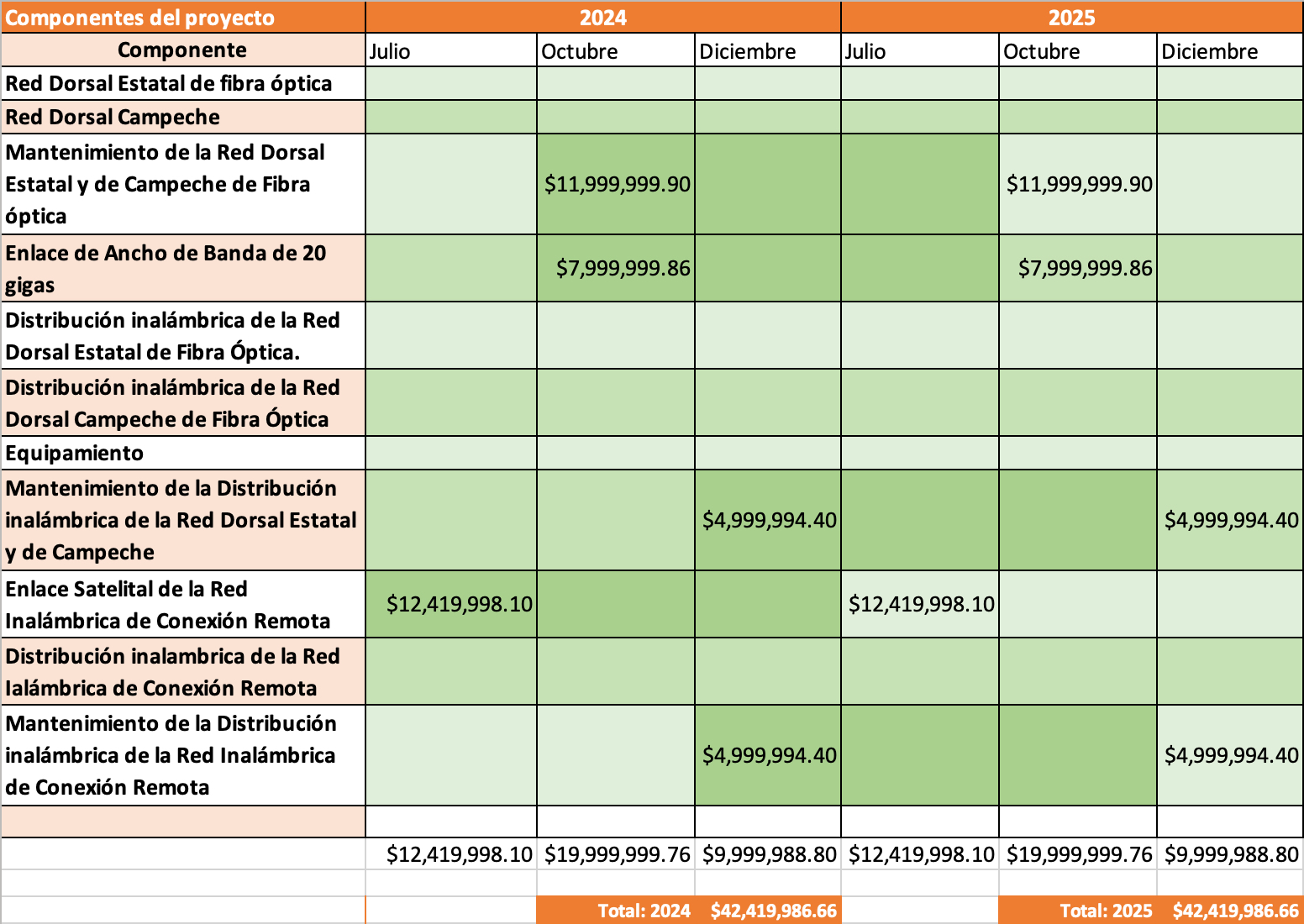 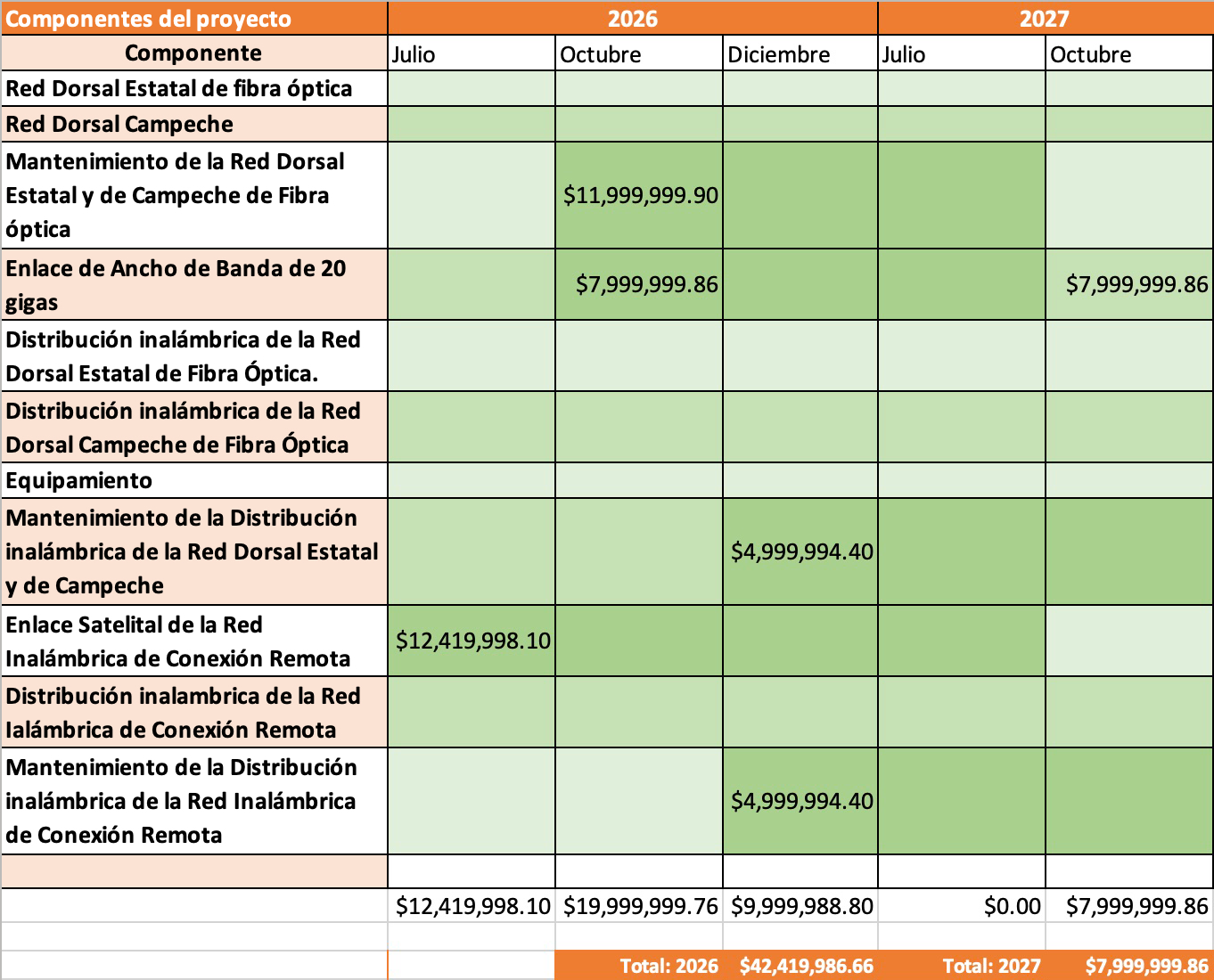 Monto total: $413,713,926.28Fuentes de financiamientoCapacidad instaladaEl proyecto CONECTIVIDAD PARA TODOS, contempla instalar la Infraestructura Digital Pública necesaria para el acceso a internet en 300 localidades.A 93 localidades que representan el 77% de la población se les instalará 914 km de fibra óptica conectando directamente a 228 edificios públicos y se distribuirá la señal de internet de forma inalámbrica a 195 edificios públicos, haciendo un total de 423 edificios de educación, salud, gobierno y seguridad pública.A 207 localidades de díficil acceso que representan el 15% de la población se les instalará un sistema de conexión remota que distribuirá la señal de internet de forma inalámbrica a 761 edificios y plazas públicas de educación, salud y gobierno.Metas anualesEl proyecto Conectividad para Todos contempla la instalación de la Infraestructura Digital Pública para que el 92% de los campechanos tenga acceso a internet, para que se lleve a cabo un proceso de digitalización de las personas y la sociedad para su integración a la economía digital.Infraestructura digital públicaAmpliaremos este año con la Red Dorsal Estatal y la Red Inalámbrica de Conexión Remota cubriendo 300 localidades, proporcionándole acceso al 92% de la población con un servicio de banda ancha que asegurará al menos 100 mb a los edificios públicos principalmente a los del sector educativo.En lo correspondiente a la asequibilidad de los servicios de banda ancha del quintil de menores ingresos creamos la Red Inalámbrica de Conexión Remota que cubre 203 localidades remotas, ofreciéndoles un servicio de banda ancha suficiente en los sectores educativo, salud, de gobierno y plazas públicas de forma gratuita.Y finalmente el proximo año construiremos el primer centro de datos certificado, este tipo de infraestructura es importante para el procesamiento, almacenamiento e intercambio de datos necesarios para la digitalización y crecimiento económico y generalmente se encuentra al menos uno por cada millón de habitantes.Las metas anuales implican que durante los próximos tres años avanzaremos en todos los indicadores de infraestructura hasta rebasar la media nacional.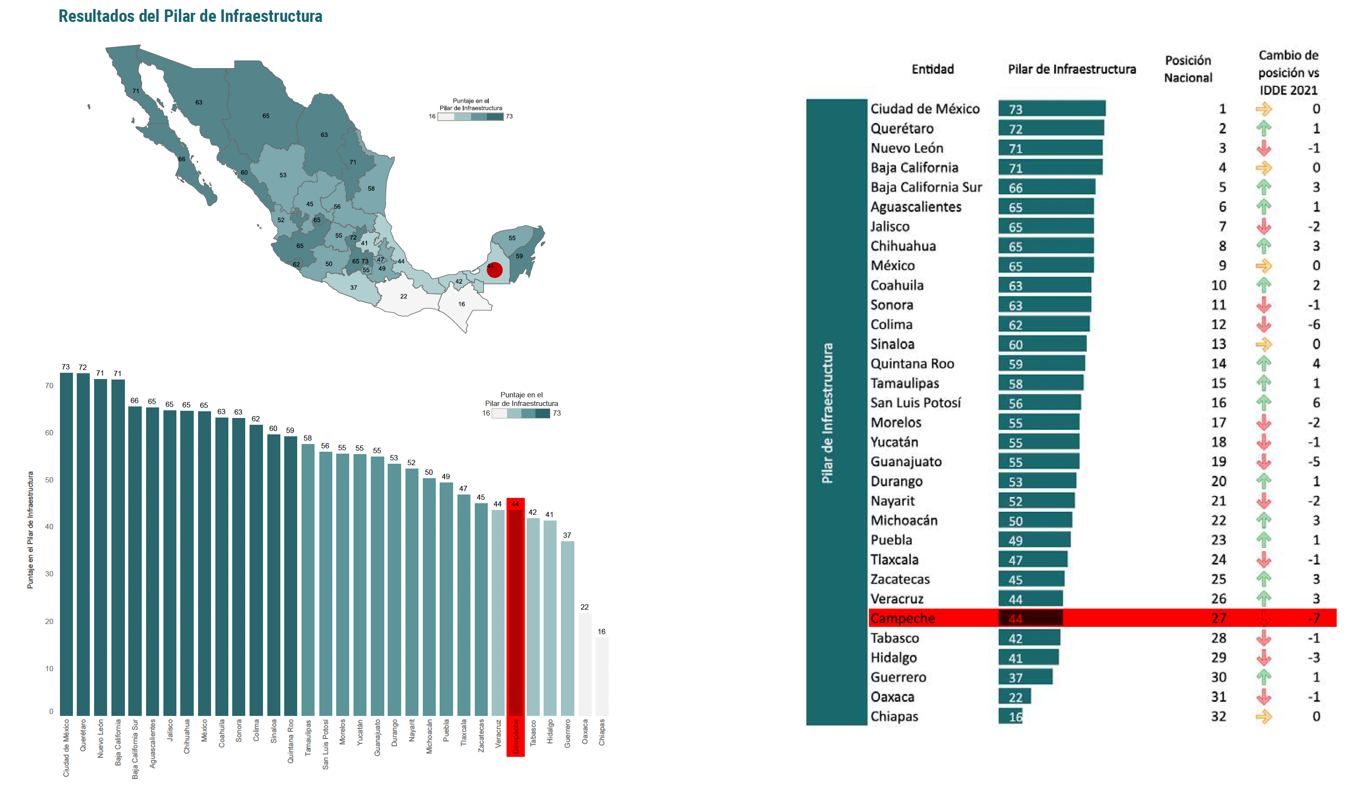 Vida útilDescripción de los aspectos más relevantesEstudios técnicosAnexo BEstudios legalesAnexo CEstudios ambientalesNo aplicaEstudios de MercadoAnexo EEstudio específicosNo aplicaAnálisis de la ofertaEl proceso de Transformación Digital del estado inicia con el proyecto “Conectividad para Todos” que consiste en:La instalación de la Red Dorsal Estatal de 863 km de fibra óptica que cubre 12 municipios con 93 localidades junto con la Red Dorsal de Campeche que comprende 51 km y conecta 50 edificios públicos y 22 puntos de distribución dan cobertura al 77% de la población total del estado.La puesta en marcha de la Red Inalámbrica de Conexión Remota en 207 localidades dando cobertura al 15% de la población.Estas acciones junto con el Centro de Datos que se proyecta instalar el proximo año es la Infraestructura Digital Pública necesaria para iniciar el proceso de digitalización del estado asegurando el ingreso de la mayoría de la población a la economía digital.Con este sistema se proporciona una red segura y resistente con una administración central, que controla automáticamente todos los puntos de acceso, proporcionando la conectividad necesaria para que la población pueda realizar sus labores educativas, de salud o de gobierno.Con este proyecto le proporcionamos condiciones de asequibilidad a la población rural, le garantizamos el acceso y calidad suficiente de internet a todo el sector educativo y aseguramos que el proceso de digitalización de servicios gubernamentales se lleve a cabo con éxito.El análisis de la oferta se encuentra en el anexo A.Análisis de la demandaEn un país que tiene un problema crónico de conectividad y específicamente en el sureste donde los problemas históricos de infraestructura provocan una gran desigualdad que aumenta exponencialmente la brecha de conectividad, dos son los problemas más graves, el costo de los servicios de telecomunicaciones y las habilidades digitales.El costo de internet de la mayoría de los habitantes de las zonas urbanas cuesta más del 9% de lo que obtiene como salario mientras en un país desarrollado es de menos del 2% en promedio, esto quiere decir que a los campechanos los servicios de conectividad cuestan 5 veces más que en un país del llamado primer mundo.A medida que el tiempo pasa las plataformas de servicios se vuelven más sofisticadas y requieren de mayores habilidades digitales para poder disfrutar de una experiencia satisfactoria en linea.Y aparte de esta situación, nos acercamos a la fecha limite de cumplimiento en el 2030 de los Objetivos del Desarrollo Sostenible en donde los firmantes se comprometieron a lograr la inclusión digital de toda la población.Esta situación obliga a instalar la Infraestructura Digital Pública de calidad con la banda ancha suficiente en las zonas rurales sobre todo en escuelas, oficinas de gobierno y plazas públicas acompañado de la capacitación para crear las habilidades digitales suficientes para el aprovechamiento de esta infraestructura para avanzar en los objetivos de igualdad de oportunidades digitales para grupos vulnerables como mujeres, niñas y adultos mayores, así como crear las condiciones para disminuir el precio de los servicios de telecomunicaciones hasta llegar a menos del 2% del Producto Interno Bruto Mensual establecido por la Comisión de Banda Ancha para el Desarrollo Sostenible.Interacción Oferta-DemandaEn Laguna Grande población remota de Escárcega con 998 habitantes, con 222 viviendas, 147 de ellas con teléfono celular y 44 con internet. Se llevo a cabo un programa piloto para ver su funcionamiento y como la gente se adaptaba a la conectividad en su localidad. La distribución se hizo desde la torre de la telesecundaria y se repartió a la primaria, al preescolar, a la comisaría ejidal, a la biblioteca y a la cancha pública. La banda ancha proporcionada es de 160 a 240 mb de velocidad.Instalamos un sistema de usuario concurrente que se encarga de distribuirla hasta 256 IP variables es decir que puede distribuir hasta 256 veces la señal balanceando el ancho de banda para hacer más eficiente el rendimiento de la banda ancha, utilizando perfiles diferenciados para alumnos y población en general, docentes y dispositivos.El flujo es analizado por una sonda, que nos permite recabar los analíticos de la conectividad del lugar.Le proporcionamos internet a 497 alumnos de los distintos centros escolares.Y se conectan en promedio más de 400 celulares diferentes en cerca de 600 sesiones diariamente y la hora de mayor interacción es a las 12 del día cuando hay cerca de 130 conectados simultáneamente.Lo más importante es que la gente ya no gasta de su salario obligatoriamente para comunicarse ya que tiene oportunidad de hacerlo por el sistema gratuito de “Conectividad para Todos”.En las escuelas ya pueden llevar en mejores condiciones sus clases y obligaciones administrativas. En caso de que los alumnos no tengan internet en su casa para estudiar lo pueden hacer desde la biblioteca pública local.En la comisaría se llevan adecuadamente los temas y obligaciones administrativas que tiene con la comunidad y el gobierno.Y la población en su conjunto accede a internet no solo a comunicarse sino también como entretenimiento.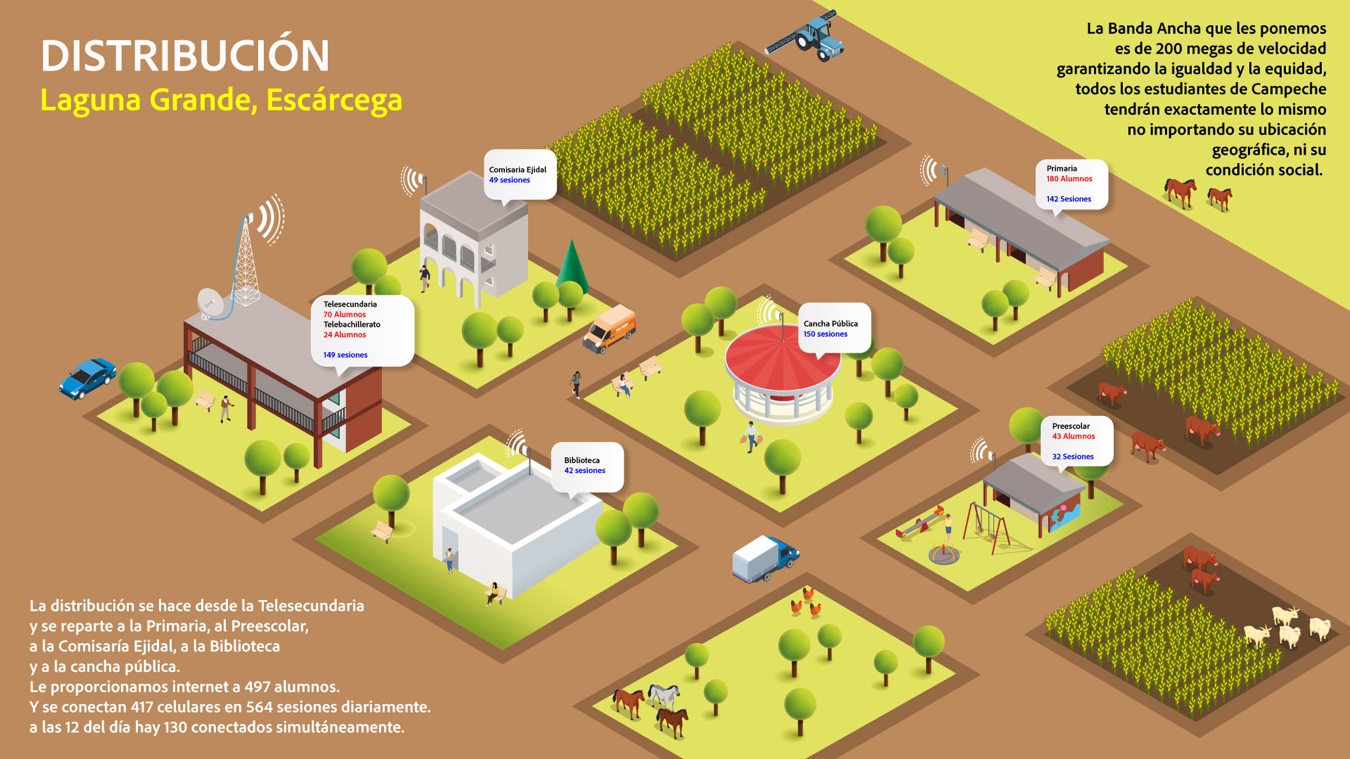 Evaluación del PPIEl proyecto se elaboró realizando un diagnóstico en base a recorridos por todo el estado y observando no solo la falta de conectividad, sino sobre todo la falta de infraestructura de telecomunicaciones, la principal inversión hecha en el estado en este rubro era el C5 con su sistema de comunicación por microondas.Los sucesivos programas de conectividad como HDT durante el sexenio de 2006 a 2012 y México Conectado de 2012 a 2018 no fueron suficientes para cubrir las necesidades de conectividad e infraestructura del estado principalmente por su dispersión poblacional en las zonas rurales.En un primer acercamiento con las empresas de telecomunicaciones, Totalplay nos instalaba una solución para 400 km en 690 millones de pesos que nos resultaba inviable dadas las condiciones financieras de un estado con menos de 1 millón de habitantes y con un presupuesto limitado.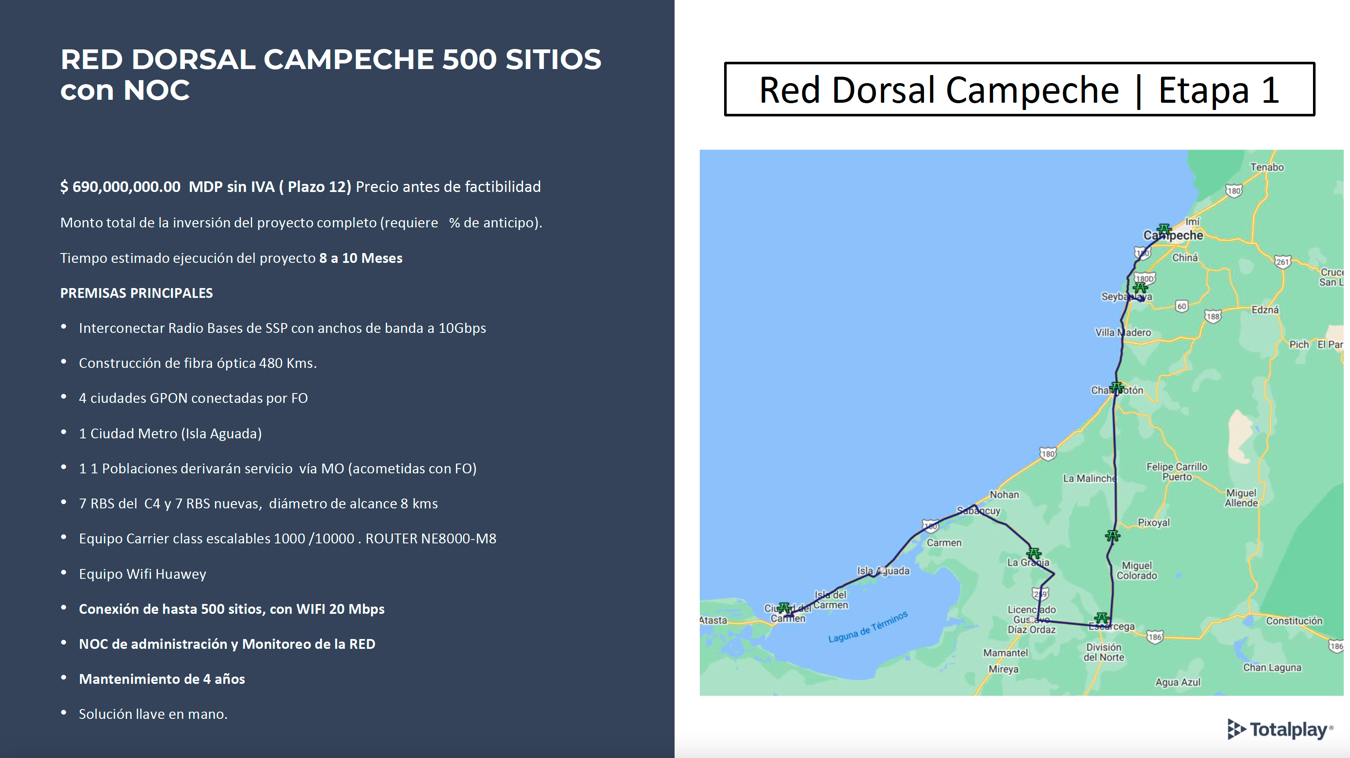 El proyecto de “Conectividad para Todos” abate los costos reutilizando la infraestructura instalada y aprovechando las instalaciones educativas para hacer más eficiente el gasto.Instalando 863 km de fibra óptica e instalando internet en 300 localidades, cubriendo las instalaciones educativas, de salud, de gobierno y plazas públicas que representan el 92% de la población total del estado con $413,713,926.28.Los beneficios de esta conectividad seran palpables en las condiciones educativas de la población, con un mejor aprovechamiento, menos deserción y alumnos con mayores habilidades digitales que hagan un uso significativo de las herramientas digitales que les permitan integrarse en un futuro a la economía digital.En la parte de Gobierno es fundamental la instalación de la infraestructura para llegar a un Gobierno Digital que cumpla con los indicadores relativos a la calidad, accesibilidad de los portales estatales y de gobierno abierto que pueda ser aprovechado por todos los sectores de la población.En el denominado sector salud es muy importante tener conectividad para darle un mejor servicio a la ciudadania y sobre todo implementar un sistema de Telemedicina que le de opciones de atención sanitaria a las personas que habitan en las zonas rurales.En el rubro de seguridad pública es importante ir modernizando la infraestructura para tener mejores servicios administrativos y de vigilancia.En el apartado de Participación Ciudadana es fundamental la conectividad para tener una comunicación fluida entre gobernantes y ciudadanos. Y Tambien para hacerles llegar todos los programas sociales a su comunidad.La rentabilidad de este proyecto estará basada en el proceso de Transformación Digital que se esta llevando a cabo en el estado que tiene tres partes muy importantes:Infraestructura Digital Pública. La Red Dorsal Estatal consistente en 914km de fibra óptica en 93 localidades y la Red de Conexión Remota instalada en 207 localidades, que todo esto es el programa de “Conectividad para Todos”.Digitalización de las personas y la sociedad. Consistente en el aumento de usuarios de internet y el uso de las tecnologías de la información, mayores capacidades y habilidades digitales, la digitalización de los servicios prioritarios y el gobierno digital.Innovación y adopción de tecnologías de las empresas. que consiste en que las empresas adopten nuevas tecnologías, tenga mejor ciberseguridad y utilicen más el comercio electrónico para integrar la sociedad a la economía digital.Identificación, cuantificación y valoración de los costos del PPIEl proyecto “Conectividad para Todos” contempla la Red Dorsal Estatal y la Red Dorsal Campeche consistente en 914km de fibra óptica en 93 localidades y para que funcione este sistema requiere de un equipamiento en los Nodos de Conectivida Digital que distribuya un enlace de Banda Ancha de 20 gigas suficiente para que llegue a 602 sitios entre escuelas, edificios de gobierno, instalaciones de salud y plazas públicas.Tambien contempla la Red de Conexión Remota que cubre 207 localidades y 774 sitios entre escuelas, edificios de gobierno, instalaciones de salud y plazas públicas.Monto total: $413,713,926.28Identificación, cuantificación y valoración de los beneficios del PPIBeneficios y ahorros generados de forma anual y total.Beneficios directosEscuelas conectadas, gobierno conectado, hospitales y casas de salud conectadas, plazas públicas y espacios comunitarios conectados.Beneficios indirectosCapacidades y habilidades digitales para un aprovechamiento significativo de la conectividad.Un mejor servicio de salud y un sistema de telemedicina.Condiciones optimas para el desarrollo de un gobierno digital.Condiciones para que las empresas adopten tecnología en sus procesos.ExternalidadesSistemas complementarios de conectividad federalInversiones en grandes proyectos de infraestructura públicaidentificación, cuantificación y valoración de los beneficiosLa colaboración con las distintas instituciones estatales nos permitieron obetener las bases de datos para planear la conectividad en las instalaciones de educación, gobierno y salud, incluyendo los espacios comunitarios como plazas públicas, comedores comunitarios y Centros de Desarrollo Comunitario.Las estadisticas comparativas con otros estados se obtuvieron del INEGI y las estadisticas referentes al proceso de Transformación Digital se obtuvieron del Índice de Desarrollo Digital , de informes de la ONU y la UNESCO y de la CEPAL.Y concluir el proceso visitando a cada una de las localidades para confirmar, corregir y presentar un diagnóstico real.Cálculo de los indicadores de rentabilidadEn este análisis se toma en cuenta solo el ahorro de la población rural estimada en el censo de 2020 que es de 240,984 personas de las cuales se calcula esta trabajando el 44,29% que son cerca de 106,732 personas que perciben en promedio 5,000 pesos al mes de salario del cual gastan cerca del 10% o sea 500 pesos al mes en conectividad, que multiplicado por el porcentaje de usuarios de telefonía móvil que es el 79% de la población ocupada nos daría $465,434,820.00 pesos de gasto anual por tener internet de media hora al día.Análisis de sensibilidadLas variables contenidas en este estudio son la disminución del monto de la inversión que impacta en la calidad de la conectividad al reducir la cantidad de puntos de acceso. La disminución en el monto del mantenimiento trae como consecuencia una disminución de calidad de la conectividad y de cantidad de usuarios. El aumento de demanda se ve impactado en intervalos de 30 localidades rurales.VI. Conclusiones y RecomedacionesLa conectividad en las escuelas es un asunto pendiente porque tenemos menos de 100 escuelas conectadas de un universo de más de 1,500 por la falta de infraestructura de telecomunicaciones que cubra la mayor parte del estado, eso provoca un rezago en la digitalización y en la generación de capacidades y habilidades digitales en la población aunado a que tenemos una eficiencia terminal en secundaria del 89.4% y en la Educación Media Superior es del 63.27% aproximadamente abandonan la escuela 26% de alumnos en promedio en el bachillerato.El proyecto contempla cubrir todas las escuelas en estas 300 localidades que representan el 92% de la población.En el sector gubernamental no estamos mucho mejor, los usuarios que enfrentan barreras al realizar un trámite son el 89.7%, la tasa de corrupción en población de 18 años y más es de 20,586 casos por cada 100,000 habitantes y el porcentaje de satisfacción con los servicios provistos por la entidad federativa es de 44.3%.Por eso es fundamental instalar internet en todas las oficinas de gobierno y poner wifi publico en cada una de ellas, para que puedan concluir de forma más eficiente su trámite y puedan llevar a cabo sus obligaciones administrativas en mejores condiciones llevar a cabo un gobierno digital y transparente es posible si contamos con la infraestructura digital pública adecuada.En el sector de Salud es importante contar con conectividad en hospitales y clínicas gubernamentales para tener un mejor servicio, pero tambien es importante atender a todas las personas que viven en areas rurales y además sufren de marginación por eso es fmuy importante llevar a cabo un programa de Telemedicina y esto va a ser posible si cubrimos las 207 localidades remotas contempladas en el proyecto.La población económicamente activa son 439,175 personas y la población que tiene trabajo son 423,911 personas y de estas quienes trabajan en la informalidad son el 61,6%.Con el proyecto de conectividad van a tener la posibilidad de recibir capacitación para formalizar y bancarizar sus actividades laborales e ir reduciendo el porcentaje de informalidad, aumentando la base gravable y obteniendo derechos laborales.La población rural estimada es de 240,984 personas de las cuales se estima esta trabajando el 44,29% que son cerca de 106,732 personas que perciben en promedio 5000 pesos al mes de salario del cual gastan cerca del 10% o sea 500 pesos al mes que multiplicado por el porcentaje de usuarios de telefonía movil que es el 79% de la población ocupada nos daría $465,434,820.00 pesos de gasto anual por tener internet de media hora al día.Con el proyecto de “Conectividad para Todos” la población rural ya no haría obligatoriamente este gasto.VII. AnexosBibliografíaGuía de soluciones de conectividad a Internet del último kilómetro: opciones de conectividad sostenible para emplazamientos no conectados. Ginebra: Unión Internacional de Telecomunicaciones, 2020. Licencia: CC BY-NC-SA 3.0 IGOhttps://www.itu.int/dms_pub/itu-d/opb/tnd/D-TND-01-2020-PDF-S.pdfUn Camino digital para el desarrollo de América Latina y el Caribe. Naciones Unidas, Conferencia Ministerial sobre la Sociedad de la Información de América Latina y el Caribe, 2022.https://www.cepal.org/es/publicaciones/48460-un-camino-digital-desarrollo-sostenible-america-latina-caribeCMD (2022), Índice de Desarrollo Digital 2022, Centro México Digital, México,https://centromexico.digital/idde/2022Rumbo a una política Industrial. Secretaría de Economia, Gobierno de México, 2022.https://www.gob.mx/cms/uploads/attachment/file/761984/Rumbo_a_una_Pol_tica_Industrial.pdfPlan de Todos, Plan Estatal de Desarrollo, 2021-2027. Gobierno de Campeche, 2021.http://campeche.inea.gob.mx/transparencia/f1-marco-normativo/PLAN%20ESTATAL%20DE%20DESARROLLO/Plan_Estatal_de_Desarrollo_2021-2027.pdfPlan Nacional de Desarrollo 2019-2024. Gobierno de México, 2019.https://www.dof.gob.mx/nota_detalle.php?codigo=5565599&fecha=12/07/2019#gsc.tab=0Constitución política de los Estados Unidos Mexicanos, Última Reforma DOF 06-06-2023.https://www.diputados.gob.mx/LeyesBiblio/pdf/CPEUM.pdfResponsable de la InformaciónRamo: 01 Coordinación General de la Oficina de la GobernadoraEntidad: Coordinación de Estrategía Digital y ConectividadÁrea Responsable: Coordinación de Estrategía Digital y ConectividadComponente20232024202520262027TotalesRed Dorsal Estatal de fibra óptica $99,999,993.48$99,999,993.48Red Dorsal Campeche$6,833,999.92$6,833,999.92Mantenimiento de la Red Dorsal Estatal y de Campeche de Fibra óptica$11,999,999.90$11,999,999.90$11,999,999.90$11,999,999.90$47,999,999.60Enlace de Ancho de Banda de 20 gigas$7,999,999.86$7,999,999.86$7,999,999.86$7,999,999.86$7,999,999.86$39,999,999.30Distribución inalámbrica de la Red Dorsal Estatal de Fibra Óptica.$24,749,994.90$24,749,994.90Distribución inalámbrica de la Red Dorsal Campeche de Fibra Óptica$8,249,998.30$8,249,998.30Equipamiento$63,199,999.98$63,199,999.98Mantenimiento de la Distribución inalámbrica de la Red Dorsal Estatal y de Campeche$4,999,994.40$4,999,994.40$4,999,994.40$4,999,994.40$19,999,977.60Enlace Satelital de la Red Inalámbrica de Conexión Remota$12,419,998.10$12,419,998.10$12,419,998.10$12,419,998.10$49,679,992.40Distribución de la Red Ialámbrica de Conexión Remota$32,999,993.20$32,999,993.20Mantenimiento de la Distribución inalámbrica de la Red Inalámbrica de Conexión Remota$4,999,994.40$4,999,994.40$4,999,994.40$4,999,994.40$19,999,977.60$278,453,966.44$42,419,986.66$42,419,986.66$42,419,986.66$7,999,999.86$413,713,926.28Matriz de involucradosMatriz de involucradosMatriz de involucradosMatriz de involucradosGrupo de involucradosInteresesProblemas percibidosConflictos potencialesMaestrosPedagógicosControl del grupoProblemas de convivencia con aplicaciones de redes socialesAlumnosAprendizajeDispersión y desconcentración.Aprovechamiento deficientePersonal administrativo del sector saludAdministrativosSistemas administrativos ineficientesMal uso del acceso a internetMédicosAdministrativoSistemas en linea deficientesControl administrativoPacientesSaludNo contar con un dispositivo adecuado para conectarsePercepción de ineficiencia o no poder usarloPersonal de gobiernoAdministrativoSaturación del servicioSobreexplotación del personalUsuariosGestión del trámiteNo contar con un dispositivo adecuado para conectarseTiempo de respuesta Población estatalPoblación actualPoblación Eo70%822,441572,732614,74369.64%74.75%LocalidadesCobertura actualCobertura Eo70%Menos de 250 habitantes1,9682,469Entre 250 y 500 habitantes81104Más de 5,000 habitantes1616Total2,0652,589ConceptoLocalidadesPoblaciónPorcentajeRed Dorsal Estatal93720,97877.66Red Inalámbrica de Conexión Remota207137,02214.76300858,00092.43No.NombreHabitantesLongitudLatitud1Castamay1,266-90.43221819.84119962Nilchí1,076-90.27107519.8457143Chencoyí241-90.2571719.80405024Tikinmul2,029-90.22369619.76819125Cayal502-90.17630919.73975066Pueblo Nuevo382-90.1226319.74583417Crucero Oxá304-90.0802619.72509118Suc-Tuc1,432-90.03713519.71459279Crucero San Luis671-89.990119.698755510Ich-Ek1,008-89.96524619.731661911Santa Fe Dos117-89.90696719.761955712Hopelchén8,048-89.84437319.749695913Lerma8,971-90.59241919.809013414Villa Madero4,612-90.70140419.528195715Champotón35,799-90.72152419.345077616Villa de las Flores208-90.71225519.329284817Tres de Mayo173-90.71912119.321833318Vicente Guerrero332-90.73182419.219665119San Pablo Pixtún1,434-90.73148119.134949520José María Morelos y Pavón706-90.72083819.092129221Dzacabuchén244-90.70813519.041509222General Ortíz Ávila554-90.72654518.967520723Aquiles Serdán1,016-90.71581618.965572624Santa María Xbacab1,614-90.72300518.942518925Revolución1,320-90.732318.904163226Profesor Graciano Sánchez405-90.7422918.804768827Escárcega31,375-90.73944618.611110228Matamoros1,677-90.64713618.585586229División del Norte3,130-90.76592518.530256230Ejido Km 36825-90.84877918.618433431Ejido Conocido Jose Cruz Blanco698-90.78655218.624696432Licenciado Gustavo Díaz Ordaz1,374-91.00207318.631203133Independencia443-90.97861618.695659334José María Pinosuarez336-90.97094118.717513735Nicolás Bravo334-90.96892218.741044536Chicbul1,837-90.92790318.777327237Chekubul1,776-91.01141618.822909338Oxcabal778-90.96695618.863849539Sabancuy7,744-91.18101818.967617540Isla Aguada7,620-91.49156218.785455541Ciudad del Carmen191,238-91.81025118.655635642Atasta2,712-92.05538418.628634943Puerto Rico676-91.94050718.621027444San Antonio Cárdenas4,606-92.22056818.616429845Nuevo Progreso5,266-92.29129218.622936746Chiná6,295-90.49593719.761348147Imí1,651-90.47215119.874447448San Francisco Kobén1,292-90.41785119.915600149Kobén300-90.41463219.914026550Hampolol1,221-90.38806719.925894951Bethania1,280-90.36678119.907173252Kilometro 67352-90.73056418.758365853Campeche249,623-90.51578219.832591354Seybaplaya9,515-90.68580419.637495355Bacabchén3,128-90.05570220.28718856Bécal6,801-90.02823620.44264857Calkiní15,949-90.05070220.371299858San Antonio Sahcabchén2,280-90.1380920.306438259Santa Cruz Pueblo2,286-90.10092520.33413460Dzitbalché10,951-90.05826720.321819961Pocboc1,825-90.10247820.238034862Hecelchakán9,974-90.13641620.183937363Dzitnup1,050-90.10809220.184420764Pomuch8,180-90.1766320.134500365Tenabo6,934-90.22591620.041279366Xcuncheil105-90.34771419.957062967Xpujil5,729-89.39796418.501691268Bécan315-89.4627718.51347569Valentín Gómez Farías386-89.44277218.512783270El Chichonal174-89.55605618.5260271Felipe Ángeles344-89.67581618.521650472Conhuas757-89.88755218.538210773Constitución1,386-90.13524918.628402474Pablo García832-90.1405318.621996175Xbonil587-90.17066218.638183776Silvituc985-90.27005418.643388777Centenario1,038-90.28558918.653472978Adolfo López Mateos371-90.29734818.639078379Ejido Justicia Social775-90.38477618.621081480El Lechugal635-90.42460218.603186281La Libertad1,469-90.51363118.572665382Candelaria11,121-91.04374918.185643683Pejelagarto958-90.99426118.188079384General Francisco J. Mújica438-91.06080718.223246285Miguel Alemán881-90.95666518.241891586Luna884-90.89967318.297232887Don Samuel1,214-90.85621118.359806788Haro1,231-90.79343618.445721789Belén258-90.57729718.573122990Kilometro 74387-90.75537318.70093591Nuevo Progreso741-90.91600618.62209692Ciudad del Sol696-90.70281119.477801193Nunkiní6,485-90.14771320.4013038720,978No.NombreHabitantesLongitudLatitud1Xcupil802-89.85938619.6694832San Antonio Bobolá212-90.42114619.7702173El Porvenir410-90.66588619.466794La Joya1,192-90.67361119.4815175Villamar449-90.77233619.2897566La Cristalina810-91.05561718.7301787La Asunción292-90.81998918.6905968Enrique Rodríguez Cano487-90.91711318.6694069Nuevo Pital613-91.03357318.59931810Abelardo L. Rodríguez1,309-90.90303618.72997511Emiliano Zapata469-90.15426819.82335412Santa Rita Becanchen1,113-89.8740719.65231413José López Portillo363-90.26401818.72105714Benito Juárez García Numero tres304-90.2700218.7519515Laguna Grande998-90.29101518.82052416Villa de Guadalupe427-90.46052419.27049717San Antonio Yacasay502-90.39673519.14550818Pustunich725-90.47959519.14431819San Isidro585-91.05044118.63346920Quebraché272-91.2093918.29879721Moquel705-90.67335219.35418822Ulumal783-90.62254319.27432723Xkeulil1,063-90.63155919.62997724Altamira de Zinaparo1,167-90.2577218.58074625Dzibalchén2,387-89.73742119.45709326Chencoh509-89.80741619.42342327Komchén645-89.85114619.59543228Ley Federal de Reforma Agraria2,896-90.8066619.06406329Pixoyal575-90.60112618.93349430Lázaro Cárdenas250-90.56610819.00990731Felipe Carrillo Puerto2,934-90.52339119.09408932Kikab588-90.20821419.28830833Melchor Ocampo1,137-90.22523619.37470534Alfredo V. Bonfil2,416-90.1844919.5319435Pich2,055-90.11941119.4879236Tixmucuy613-90.31736519.58340137Adolfo Ruíz Cortínez427-90.36134719.47499738Chunchintok1,076-89.58378119.36114539Buenaventura174-90.26614919.15238840Tankuché1,228-90.24289320.50858341Isla Arena968-90.45351720.69373842Pucnachén1,031-90.21896320.36529543Chunkanán1,100-90.24170620.24703744Tinun1,084-90.22692319.96482745Nuevo Campeche435-90.53373318.50582646Venustiano Carranza699-91.02898618.14870147San José de las Montañas300-90.65188918.36989448Nueva Rosita723-90.73798218.29405549Pablo Torres Burgos293-90.69802718.29702950San Manuel Nuevo Canutillo256-90.66869418.07518651Monclova386-90.82554818.05881252Estado de México364-90.88265218.02151753Miguel Hidalgo y Costilla1,011-90.84764417.89025454Las Golondrinas724-90.81408517.8871555Flor de Chiapas216-90.60565217.88771556Bolonchén de Rejón4,234-89.74998320.0054357Vicente Guerrero3,570-89.60352519.57997758Sihochac2,756-90.5879319.50176359Ucum2,244-89.33654519.24081660Cumpich1,446-89.97021620.18526861Unión 20 de Junio535-89.29151118.8095162Zoh-Laguna1,144-89.41791718.59432563El Carmen II336-89.41587218.15731864Civalito (José Ma. Morelos y Pavón)443-89.28605617.88668965El Tesoro418-89.18723518.15923366Nueva Esmeralda382-90.71289718.09028167El Desengaño1,257-90.4488817.86878668Estrella del Sur190-90.66860217.82724369Pablo García569-90.92834918.07825670Xcalot Akal182-89.81785319.93809171Pakchén277-89.79346819.5287972Hool1,221-90.44598519.51517873Miguel Colorado983-90.65398718.7855774Yohaltún666-90.31354619.01401875Chilam Balam196-90.24595519.00058876Valle Quetzalcóatl201-90.24475419.22423777Nayarit De Castellot373-90.25170419.22574278Nuevo Pénjamo143-90.21028519.30884479Cahuich326-90.20543219.44265180San Luciano395-90.01584919.50029281Eugenio Echeverria Castellot II210-89.44203418.39867382Los Laurales2,669-89.99374819.48799383San Miguel de Allende262-89.99583319.46379884Carlos Cano Cruz226-89.88806419.37155485Hobomó344-90.49305619.60919586Uayamón309-90.4215719.65891187Mucuychakán197-90.46165519.68865388El Poste278-89.82857219.86093489San José Carpizo Uno355-90.51234919.40643990San José Carpizo Dos297-90.57706519.39461991Cinco de Febrero808-90.63218718.85640692Xmabén1,366-89.31392819.23712993X-canhá476-89.33440419.1017194Xmejía511-89.3770519.22964695Katab555-89.84256419.91108696San Antonio Yaxche583-89.73206720.11276397San Juan Bautista Sahcabchén416-89.92744919.8738998San Nicolás403-90.23551120.43750199Santa María261-90.24595620.372738100Concepción398-90.18169220.317788101Chunhuás559-90.17793120.267124102Kankí183-90.11818219.987091103Monte Bello305-89.96096419.953704104Nohalal600-89.90814920.105608105Chunyaxnic357-89.80884220.080217106Chamblas588-90.35565119.920358107El Refugio140-89.34976718.893286108Ricardo Flores Magón (Laguna Cooxlí)302-89.16493718.821161109Nueva Vida332-89.37239818.804177110Nuevo Bécal450-89.30263918.611533111San Antonio Soda555-89.13552218.420533112La Lucha315-89.44005818.422157113Nuevo Campanario389-89.43311918.450192114Manuel Castilla Brito523-89.44162318.359964115La Guadalupe335-89.48161918.331699116Ingeniero Ricardo Payro Jene695-89.4452718.31744117El Manantial402-89.37879418.262659118Niños Heroes260-89.46104718.152375119Unidad y Trabajo144-89.40081218.119321120San Miguel167-89.43440118.093844121Once de Mayo358-89.46126618.092946122Ley de Fomento Agropecuario450-89.42017918.062512123Nuevo San José304-89.40505318.059449124Quiché de las Pailas365-89.34060618.077021125Cinco de Mayo484-89.29958818.070381126Blasillo268-89.31267918.111286127Caña Brava211-89.35293418.133837128Los Tambores de Emiliano Zapata257-89.31298117.995817129Ejido 16 de septiembre (Laguna)173-89.27506818.018543130Santo Domingo644-89.3813218.000238131Dos Naciones309-89.35479917.97289132Dos Lagunas294-89.35630917.874681133Pioneros del Río Xnoha326-89.17066117.887721134Lázaro Cárdenas No. 2370-89.22593617.960403135Los Alacranes168-89.2159417.984526136Nuevo Veracruz164-89.17281818.054967137Josefa Ortíz de Domínguez250-89.17199418.068976138Veintiuno de Mayo241-89.20481118.206355139Los Ángeles585-89.18146518.217443140Tomás Aznar Barbachano (La Moza)194-89.15552218.476369141El Jobal189-90.2020918.529667142Chan Laguna582-90.20912818.484413143San Juan412-90.50257718.449737144Agua Azul420-90.51982918.433208145Miguel de La Madrid514-90.5920618.492243146Emiliano Zapata201-90.69221518.371586147El Pedregal392-90.73798318.174936148Luinal193-90.79721918.059417149El Mamey299-90.94138517.987685150Pedro Baranda301-90.86609317.968122151Lázaro Cárdenas508-90.8125417.919166152Nuevo Coahuila498-90.77889417.888784153La Misteriosa283-90.50076818.026488154Miguel de la Madrid514-90.40756617.997274155San Miguel441-90.54274917.91203156Alianza Productora279-90.33761517.894475157El Ramonal224-90.66190717.838028158El Chilar224-90.83866418.155242159El Tigre157-90.83580218.133687160Las Delicias360-90.94373518.099546161El Pimental Dos274-90.45908118.488132162Benito Juárez1,329-91.10007818.27729163Guadalupe Victoria321-91.16704518.267456164La Nueva Lucha199-90.9551218.297477165Francisco I. Madero350-90.88705118.362058166Benito Juárez Dos (La Polla)258-90.97254518.376445167El Morrongo (la flor)169-90.9619118.333951168El Huiro404-90.95975418.409261169La Victoria949-90.92482118.492727170Mamantel1,417-91.08840918.525214171Mireya (Nueva Chontalpa)755-91.09055618.476805172La Nueva Esperanza287-91.12128318.488649173Vicente Guerrero344-91.23162318.186152174Conquista Campesina887-91.29049618.177287175Cuauhtémoc219-91.2768718.04694176El Naranjo855-91.12656718.022908177Paraíso Nuevo354-91.1061918.072705178Corte Pajaral251-91.08017218.120166179La Lucha173-91.24522318.070002180El Sacrificio162-91.35500518.186606181El Aguacatal1,353-91.51099918.214555182Centauro del Norte301-91.53666918.20342183El Juncal551-91.86464318.043049184Palizada8,683-92.09380218.255202185Santa Isabel583-92.09324918.335021186Tila247-92.05229318.227895187Ribera Gómez165-91.99085318.272727188Ribera de la Corriente192-92.0342918.242832189Ribera San Eduardo236-91.95355618.285125190El Cuyo232-92.08842218.269816191El Mangal137-92.06344518.241776192Santa Cruz285-92.10743618.296294193San Juan172-92.06174118.332051194Ojo de Agua358-91.21854718.340639195Calax136-91.27858118.85839196Punta Xen173-90.90273219.17896197Arellano598-90.46286319.37877198Yaxche Akal583-89.70341519.816542199Uzahzil-Edzná281-90.21685719.616269200Santo Domingo Kesté4,461-90.51548919.500953201El Machetazo252-91.20061218.021184202Felipe Ángeles454-91.02587818.39676203Maya Tecún I1,344-90.50672719.152979204Maya Tecún II1,022-90.50792919.165384205Cancabchen647-89.63412919.306075206Francisco I. Madero Número Dos228-90.65838517.898615207Santa Cruz Exhacienda1,421-90.24025420.397542137,022Nivel escolarHombresMujeresTotalBásica (Inicial, primaria y secundaria)79,00676,640155,646Educación Media Superior17,47217,45734,982Educación Superior12,79413,35426,148Otros servicios escolares2,76610,82713,593124,009126,946230,369Nombre De La UnidadNombre De La LocalidadUnidad Médica Móvil  P-27BecanchenUnidad Médica Móvil P-2Blanca FlorUnidad Médica De Especialidad Centro Nueva Vida CandelariaCandelariaUnidad Médica Móvil P-9Centauro Del NorteUnidad Médica Móvil P-38ChencohUnidad Médica Móvil P-30Cinco De Mayo (Plan De Ayala)Uneme CapasitsCiudad Del CarmenUnidad Médica De Especialidad Centro Nueva Vida CarmenCiudad Del CarmenUneme Soryd Ciudad Del CarmenCiudad Del CarmenOficinas JurisdiccionalesCiudad Del CarmenAlmacén JurisdiccionalCiudad Del CarmenUnidad Médica Móvil P-12Corte PajaralUnidad Médica Móvil P-8El ChinalUnidad Médica  Móvil P-14El MameyUnidad Médica Móvil P-35El MangalUnidad Médica Móvil P-11El PocitoUnidad Medica Movil P-48 El TesoroEl TesoroUnidad Médica De Especialidad Centro Nueva Vida EscárcegaEscarcegaOficinas JurisdiccionalesEscarcegaAlmacén JurisdiccionalEscarcegaUnidad Médica Móvil P-10General Francisco J. MujicaUnidad Medica Movil Hector Perez Morales P-42Hector Perez MoralesUnidad Medica Movil Hobomo P-17HobomoUnidad Médica Móvil Independencia P-44IndependenciaUnidad Médica Móvil P-6Jose De La Cruz BlancoUnidad Médica Móvil P-7Kilometro 59Unidad Médica Móvil P-29La Virgencita De La CandelariaUnidad Medico Movil P-39Laguna GrandeUnidad Medica Movil P-46Laguna La PerdidaUnidad Médica Móvil P-34Las BodegasUnidad Médica Móvil  P-32Manuel Crescencio RejonUnidad Médica Móvil P-5Miguel De La MadridUnidad Medica Movil P-18Nuevo Campeche (Tres Aguadas)Unidad Medica Movil P-49 Nuevo CampechitoUnidad Medica Movil P-40Nuevo ComalcalcoUnidad Médica Móvil P-13Pablo GarciaUnidad Médica Móvil P-4Profesor Graciano SanchezUnidad Médica Móvil P-1 San Antonio BobolaUnidad Médica Móvil P-3San Antonio Del RioHospital Dr. Manuel CamposSan Francisco De CampecheHospital General De Especialidades Dr. Javier Buenfil OsorioSan Francisco De CampecheUnidad De Especialidad Medica Centro Integral De Salud Mental Uneme  CisameSan Francisco De CampecheCentro Regional De Desarrollo Infantil Y Estimulación Temprana (Ceredi) San Francisco De CampecheServicio Amigable Itinerante EdusexSan Francisco De CampecheUneme Capasits CampecheSan Francisco De CampecheCeo: Centro Estatal De Oncología De CampecheSan Francisco De CampecheUnidad Médica De Especialidad Centro Nueva Vida CampecheSan Francisco De CampecheUneme Soryd CampecheSan Francisco De CampecheUneme DedicamSan Francisco De CampecheRégimen Estatal De Protección Social En Salud En CampecheSan Francisco De CampecheAlmacén General Lázaro CárdenasSan Francisco De CampecheCentro Estatal De VacunologiaSan Francisco De CampecheComisión De Arbitraje Médico Del Estado De CampecheSan Francisco De CampecheAlmacen General Heroe De NacozariSan Francisco De CampecheCentro Regulador De Urgencias Medicas CampecheSan Francisco De CampecheOficinas Estatales (Federal)San Francisco De CampecheOficinas Estatales (Estatal)San Francisco De CampecheOficinas JurisdiccionalesSan Francisco De CampecheAlmacén GeneralSan Francisco De CampecheOficinas AlmacénSan Francisco De CampecheLaboratorio De Salud PublicaSan Francisco De CampecheCentro Transfusión SanguíneaSan Francisco De CampecheHospital Psiquiátrico De CampecheSan Francisco KobenUnidad Médico Móvil P-15San Jose De Las MontañasUnidad Médica Móvil P-16San MiguelUnidad Médica Móvil Santa Rosa P-51Santa RosaUnidad Médica Móvil Santo Domingo P-43Santo Domingo (El Sacrificio)Unidad Medica Movil P-47 SolidaridadSolidaridadUnidad Médica Móvil P-28Union 20 De Junio (Mancolona)Unidad Médica Móvil P-31Valentin Gomez FariasUnidad Medica Móvil Veintiuno De Mayo P-50Veintiuno De Mayo (Lechugal)Unidad Médica Móvil P-33Vista AlegreUnidad Medica Movil P-26XculocUnidad Medica Movil P-45 XcupilXcupilUnidad Medica Móvil Xmejia  P-41XmejiaNo.SitioTipoTipo de TorreAltura de Torre (m)1C5 CAMPECHECentroArriostrada1022SUBCENTRO CARMENSubcentroAutosoportada753CONCORDIARepetidorAutosoportada544HOPELCHÉNRepetidorAutosoportada705CHAMPOTÓNRepetidorAutosoportada706ESCÁRCEGARepetidorArriostrada1027LUNASalto de M.O.Arriostrada748CANDELARIARepetidorAutosoportada709XPUJILRepetidorArriostrada7410CHEKUBULRepetidorAutosoportada7511LIBERTADRepetidorArriostrada12612CONHUASRepetidorAutosoportada75ConceptoDescripciónCobertura 300 localidades7%Banda Ancha 160-240 MB200 MB FOSistema de Usuario Concurrente +200Si tieneEnlace$1,407.00 m.n.2000 Puntos de Acceso$3,400,000 m.n.ConceptoDescripciónCobertura 300 localidades28%Banda Ancha 160-240 MB100 MB LTESistema de Usuario Concurrente +200No tieneEnlace$749.00 m.n.2000 Puntos de AccesoNo tienePoblación estatalPoblación actualPoblación Eo70%822,441572,732614,74369.64%74.75%LocalidadesCobertura actualCobertura Eo70%Menos de 250 habitantes1,9682,469Entre 250 y 500 habitantes81104Más de 5,000 habitantes1616Total2,0652,589ConceptoDescripciónCobertura 300 localidades31%Banda Ancha 160-240 MB20 MB LTESistema de Usuario Concurrente +200No tieneEnlace$648.00 m.n.2000 Puntos de AccesoNo tieneLOCALIDADESLOCALIDADESLOCALIDADESLOCALIDADESTELMEXTELMEXTELMEXTELCELTELCELTELCELALTÁNALTÁNALTÁNNo.NombreHab.MunicipioCoberturaBW 160-240 MB*SUC +200 **CoberturaBW 160-240 MBSUC +200CoberturaBW 160-240 MBSUC +2001Xcupil802Hopelchén2San Antonio Bobolá212Campeche3El Porvenir410Champotón1SATELITAL4La Joya1,192Champotón1LTE1SATELITAL5Villamar449Champotón1LTE6La Cristalina810Ciudad del Carmen7La Asunción292Escárcega8Enrique Rodríguez Cano487Ciudad del Carmen9Nuevo Pital613Ciudad del Carmen10Abelardo L. Rodríguez1,309Ciudad del Carmen1SATELITAL11Emiliano Zapata469Tenabo12Santa Rita Becanchen1,113Hopelchén13José López Portillo363Escárcega1LTE14Benito Juárez García Numero tres304Escárcega15Laguna Grande998Escárcega16Villa de Guadalupe427Champotón1mw17San Antonio Yacasay502Champotón18Pustunich725Champotón19San Isidro585Ciudad del Carmen20Quebraché272Ciudad del Carmen1SATELITAL21Moquel705Champotón22Ulumal783Champotón23Xkeulil1,063Seybaplaya1LTE24Altamira de Zinaparo1,167Escárcega25Dzibalchén2,387Hopelchén1SATELITAL26Chencoh509Hopelchén27Komchén645Hopelchén28Ley Federal de Reforma Agraria2,896Champotón1LTE1SATELITAL29Pixoyal575Champotón1LTE30Lázaro Cárdenas250Candelaria1SATELITAL31Felipe Carrillo Puerto2,934Champotón1LTE32Kikab588Campeche33Melchor Ocampo1,137Campeche34Alfredo V. Bonfil2,416Campeche1LTE35Pich2,055Campeche1LTE36Tixmucuy613Campeche37Adolfo Ruíz Cortínez427Campeche38Chunchintok1,076Hopelchén39Buenaventura174Champotón40Tankuché1,228Calkiní1LTE41Isla Arena968Calkiní42Pucnachén1,031Calkiní1LTE1MW43Chunkanán1,100Calkiní1LTE44Tinun1,084Tenabo1LTE45Nuevo Campeche435Escárcega46Venustiano Carranza699Candelaria1LTE1SATELITAL47San José de las Montañas300Candelaria48Nueva Rosita723Candelaria49Pablo Torres Burgos293Candelaria50San Manuel Nuevo Canutillo256Candelaria1SATELITAL51Monclova386Candelaria52Estado de México364Candelaria53Miguel Hidalgo y Costilla1,011Candelaria1SATELITAL54Las Golondrinas724Candelaria1SATELITAL55Flor de Chiapas216Candelaria56Bolonchén de Rejón4,234Hopelchén1LTE57Vicente Guerrero3,570Hopelchén1SATELITAL58Sihochac2,756Champotón1LTE59Ucum2,244Hopelchén60Cumpich1,446Hecelchakán61Unión 20 de Junio535Calakmul62Zoh-Laguna1,144Calakmul63El Carmen II336Calakmul64Civalito (José Ma. Morelos y Pavón)443Calakmul1SATELITAL65El Tesoro418Calakmul66Nueva Esmeralda382Candelaria67El Desengaño1,257Candelaria1SATELITAL68Estrella del Sur190Candelaria69Pablo García569Candelaria1LTE70Xcalot Akal182Hopelchén71Pakchén277Hopelchén72Hool1,221Champotón73Miguel Colorado983Champotón74Yohaltún666Champotón75Chilam Balam196Champotón76Valle Quetzalcóatl201Champotón77Nayarit De Castellot373Champotón78Nuevo Pénjamo143Campeche79Cahuich326Campeche80San Luciano395Campeche81Eugenio Echeverria Castellot II210Calakmul1LTE82Los Laurales2,669Campeche83San Miguel de Allende262Campeche84Carlos Cano Cruz226Campeche85Hobomó344Campeche86Uayamón309Campeche87Mucuychakán197Campeche88El Poste278Hopelchén89San José Carpizo Uno355Champotón90San José Carpizo Dos297Champotón91Cinco de Febrero808Champotón92Xmabén1,366Hopelchén93X-canhá476Hopelchén94Xmejía511Hopelchén95Katab555Hopelchén96San Antonio Yaxche583Hopelchén97San Juan Bautista Sahcabchén416Hopelchén98San Nicolás403Calkiní99Santa María261Calkiní1LTE100Concepción398Calkiní1LTE1SATELITAL101Chunhuás559Calkiní102Kankí183Tenabo103Monte Bello305Hecelchakán104Nohalal600Hecelchakán105Chunyaxnic357Hopelchén106Chamblas588Campeche107El Refugio140Calakmul108Ricardo Flores Magón (Laguna Cooxlí)302Calakmul109Nueva Vida332Calakmul110Nuevo Bécal450Calakmul111San Antonio Soda555Calakmul112La Lucha315Calakmul113Nuevo Campanario389Calakmul114Manuel Castilla Brito523Calakmul115La Guadalupe335Calakmul116Ingeniero Ricardo Payro Jene695Calakmul117El Manantial402Calakmul118Niños Heroes260Calakmul119Unidad y Trabajo144Calakmul120San Miguel167Calakmul121Once de Mayo358Calakmul122Ley de Fomento Agropecuario450Calakmul123Nuevo San José304Calakmul124Quiché de las Pailas365Calakmul125Cinco de Mayo484Calakmul126Blasillo268Calakmul127Caña Brava211Calakmul128Los Tambores de Emiliano Zapata257Calakmul129Ejido 16 de septiembre (Laguna)173Calakmul130Santo Domingo644Calakmul131Dos Naciones309Calakmul132Dos Lagunas294Calakmul133Pioneros del Río Xnoha326Calakmul134Lázaro Cárdenas No. 2370Calakmul135Los Alacranes168Calakmul136Nuevo Veracruz164Calakmul1SATELITAL137Josefa Ortíz de Domínguez250Calakmul1SATELITAL138Veintiuno de Mayo241Calakmul139Los Ángeles585Calakmul140Tomás Aznar Barbachano (La Moza)194Calakmul1LTE141El Jobal189Escárcega142Chan Laguna582Escárcega143San Juan412Candelaria144Agua Azul420Candelaria145Miguel de La Madrid203Escárcega146Emiliano Zapata201Candelaria147El Pedregal392Candelaria1SATELITAL148Luinal193Candelaria149El Mamey299Candelaria150Pedro Baranda301Candelaria151Lázaro Cárdenas508Candelaria152Nuevo Coahuila498Candelaria1SATELITAL153La Misteriosa283Candelaria154Miguel de la Madrid514Candelaria155San Miguel441Candelaria156Alianza Productora279Candelaria157El Ramonal224Candelaria158El Chilar224Candelaria1SATELITAL159El Tigre157Candelaria160Las Delicias360Candelaria1SATELITAL161El Pimental Dos274Candelaria162Benito Juárez1,329Candelaria163Guadalupe Victoria321Candelaria164La Nueva Lucha199Candelaria165Francisco I. Madero350Candelaria166Benito Juárez Dos (La Polla)258Escárcega167El Morrongo (la flor)169Candelaria1SATELITAL168El Huiro404Escárcega169La Victoria949Escárcega170Mamantel1,417Ciudad del Carmen1LTE1SATELITAL171Mireya (Nueva Chontalpa)755Ciudad del Carmen1SATELITAL172La Nueva Esperanza287Ciudad del Carmen1SATELITAL173Vicente Guerrero344Candelaria174Conquista Campesina887Ciudad del Carmen175Cuauhtémoc219Candelaria176El Naranjo855Candelaria1SATELITAL177Paraíso Nuevo354Candelaria1SATELITAL178Corte Pajaral251Candelaria179La Lucha173Candelaria1SATELITAL180El Sacrificio162Ciudad del Carmen1SATELITAL181El Aguacatal1,353Ciudad del Carmen1LTE182Centauro del Norte301Ciudad del Carmen183El Juncal551Palizada184Palizada8,683Palizada1LTE1SATELITAL185Santa Isabel583Palizada186Tila247Palizada1SATELITAL187Ribera Gómez165Palizada188Ribera de la Corriente192Palizada1SATELITAL189Ribera San Eduardo236Palizada190El Cuyo232Palizada1SATELITAL191El Mangal137Palizada1SATELITAL192Santa Cruz285Palizada1SATELITAL193San Juan172Palizada194Ojo de Agua358Ciudad del Carmen1SATELITAL195Calax136Ciudad del Carmen1LTE196Punta Xen173Champotón1MW197Arellano598Champotón198Yaxche Akal583Hopelchén199Uzahzil-Edzná281Campeche200Santo Domingo Kesté4,461Champotón1LTE1SATELITAL201El Machetazo252Candelaria202Felipe Ángeles454Ciudad del Carmen203Maya Tecún I1,344Champotón1LTE204Maya Tecún II1,022Champotón1LTE205Cancabchen647Hopelchén206Francisco I. Madero Número Dos228Candelaria207Santa Cruz Exhacienda1,421Calkiní208Castamay1,266Campeche209Nilchí1,076Campeche210Chencoyí241Campeche211Tikinmul2,029Campeche212Cayal502Campeche213Pueblo Nuevo382Campeche214Crucero Oxá304Campeche215Suc-Tuc1,432Hopelchén216Crucero San Luis671Hopelchén217Ich-Ek1,008Hopelchén218Santa Fe Dos117Hopelchén219Hopelchén8,048Hopelchén220Lerma8,971Campeche1FOSUC1LTE1FO221Villa Madero4,612Seybaplaya1LTE1MW222Champotón35,799Champotón1FOSUC1LTE1MW223Villa de las Flores208Champotón1LTE1MW224Tres de Mayo173Candelaria1LTE225Vicente Guerrero332Champotón1LTE1SATELITAL226San Pablo Pixtún1,434Champotón1LTE227José María Morelos y Pavón706Champotón1LTE228Dzacabuchén244Champotón229General Ortíz Ávila554Champotón1LTE1SATELITAL230Aquiles Serdán1,016Champotón1SATELITAL231Santa María Xbacab1,614Champotón1LTE1SATELITAL232Revolución1,320Champotón1LTE1SATELITAL233Profesor Graciano Sánchez405Champotón1SATELITAL234Escárcega31,375Escárcega1FOSUC1LTE1SATELITAL235Matamoros1,677Escárcega1LTE1SATELITAL236División del Norte3,130Escárcega1LTE1SATELITAL237Ejido Km 36825Escárcega1LTE238Ejido Conocido Jose Cruz Blanco698Escárcega239Licenciado Gustavo Díaz Ordaz1,374Ciudad del Carmen1LTE240Independencia443Ciudad del Carmen241José María Pinosuarez336Ciudad del Carmen1LTE242Nicolás Bravo334Ciudad del Carmen1LTE1SATELITAL243Chicbul1,837Ciudad del Carmen1LTE1SATELITAL244Chekubul1,776Ciudad del Carmen1SATELITAL245Oxcabal778Ciudad del Carmen1SATELITAL246Sabancuy7,744Ciudad del Carmen1FOSUC1LTE1SATELITAL247Isla Aguada7,620Ciudad del Carmen1LTE1MW248Ciudad del Carmen191,238Ciudad del Carmen1FOSUC1LTE1FO249Atasta2,712Ciudad del Carmen1FOSUC1LTE1MW250Puerto Rico676Ciudad del Carmen1FOSUC1LTE1MW251San Antonio Cárdenas4,606Ciudad del Carmen1FOSUC1LTE1MW252Nuevo Progreso5,266Ciudad del Carmen1FOSUC1LTE1MW253Chiná6,295Campeche1FOSUC1LTE1FO254Imí1,651Campeche1FOSUC1LTE1FO255San Francisco Kobén1,292Campeche1FOSUC1LTE1FO256Kobén300Campeche1FOSUC1LTE1FO257Hampolol1,221Campeche1LTE1FO258Bethania1,280Campeche1FO259Kilometro 67352Champotón260Campeche249,623Campeche1FOSUC1LTE1FO261Seybaplaya9,515Seybaplaya1FOSUC1LTE1MW262Bacabchén3,128Dzitbalché1LTE263Bécal6,801Calkiní1FOSUC1LTE1MW264Calkiní15,949Calkiní1FOSUC1LTE1MW265San Antonio Sahcabchén2,280Dzitbalché1MW266Santa Cruz Pueblo2,286Dzitbalché267Dzitbalché10,951Dzitbalché1FOSUC1LTE268Pocboc1,825Hecelchakán269Hecelchakán9,974Hecelchakán1FOSUC1LTE1MW270Dzitnup1,050Hecelchakán1LTE1MW271Pomuch8,180Hecelchakán1FOSUC1LTE1MW272Tenabo6,934Tenabo1LTE1MW273Xcuncheil105Tenabo1LTE274Xpujil5,729Calakmul1LTE1SATELITAL275Bécan315Calakmul1SATELITAL276Valentín Gómez Farías386Calakmul1SATELITAL277El Chichonal174Calakmul278Felipe Ángeles344Calakmul1SATELITAL279Conhuas757Calakmul280Constitución1,386Calakmul1LTE1SATELITAL281Pablo García832Calakmul1LTE1SATELITAL282Xbonil587Calakmul1LTE1SATELITAL283Silvituc985Escárcega1LTE1SATELITAL284Centenario1,038Escárcega1LTE1SATELITAL285Adolfo López Mateos371Escárcega1LTE1SATELITAL286Ejido Justicia Social775Escárcega1LTE287El Lechugal635Escárcega288La Libertad1,469Escárcega289Candelaria11,121Candelaria1FOSUC1LTE1SATELITAL290Pejelagarto958Candelaria291General Francisco J. Mújica438Candelaria292Miguel Alemán881Candelaria1LTE293Luna884Escárcega294Don Samuel1,214Escárcega295Haro1,231Escárcega296Belén258Escárcega1LTE1SATELITAL297Kilometro 74387Escárcega1SATELITAL298Nuevo Progreso741Escárcega1LTE299Ciudad del Sol696Champotón1LTE1SATELITAL300Nunkiní6,485Calkiní1FOSUC1LTE1MW22FO+20084LTE94MIXTONo.SitioServicio GeoreferenciasGeoreferencias1Secretaría de Desarrollo Territorial, Urbano y Obras  Públicas 1 Infinitum 200Mbps con 1 AP19.81777805-90.528907772Secretaría de Medio Ambiente, Biodiversidad, Cambio Climático y Energía1 Infinitum 500Mbps con 1 AP19.80619749-90.528725193Secretaría de Desarrollo Agropecuario del Estado de  Campeche1 Infinitum 200Mbps con 1 AP19.85358752-90.527796214Pesca Instituto de Pesca y Acuacultura de Campeche1 Infinitum 200Mbps con 1 AP19.84185718-90.544606945DIF estatal1 Infinitum 500Mbps con 2 AP19.8448169-90.538473786 Consejo Estatal de Población1 Infinitum 200Mbps con 1 AP19.84425947-90.537963437Secretaría de Salud1 Infinitum 200Mbps con 1 AP19.84368052-90.541201358Dirección del Registro Del Estado Civil1 Infinitum 500Mbps con 1 AP19.81582153-90.525487299Secretaría de la Contraloría1 Infinitum 200Mbps con 1 AP19.84282912-90.5388171110Talleres gráficos1 Infinitum 200Mbps con 1 AP19.82799-90.5341711Dirección talleres gráficos1 Infinitum 200Mbps con 1 AP19.82799-90.5341712Registro Público de la Propiedad y de Comercio del Estado de Campeche1 Infinitum 500Mbps con 1 AP19.85381405-90.5266052513Consejería Jurídica de la Administración Pública del Estado de Campeche1 Infinitum 500Mbps con 1 AP19.84921665-90.5303711314Registro Civil de Cd. Del Carmen1 Infinitum 500Mbps con 1 AP18.65014643-91.8233336415Secretaría de Cultura1 Infinitum 500Mbps con 1 AP19.84424896-90.5356522816Secretaría de Protección Civil del Gobierno del Estado de Campeche1 Infinitum 200Mbps con 1 AP19.8453552-90.5352980517Instituto del Deporte1 Infinitum 500Mbps con 1 AP19.82701097-90.5419809118Academia de policía1 Infinitum 500Mbps con 1 AP19.78530088-90.6096335819Centro Cultural La Chácara1 Infinitum 500Mbps con 1 AP19.84754745-90.5366510120Centro de Formación y Producción de Artes Visuales La Arrocera1 Infinitum 500Mbps con 1 AP19.83299896-90.5518132121Edificio Lavalle1 Infinitum 500Mbps con 1 AP19.84461667-90.5400162922Parque Recreativo Ximbal1 Infinitum 500Mbps con 1 AP19.82834673-90.5260197523Palacio de Gobierno1 Infinitum 500Mbps con 2 AP19.8452416-90.5397158824Instituto de la Juventud Escárcega1 Infinitum 500Mbps con 2 AP18.60667519-90.740849125Centro Paralimpico1 Infinitum 500Mbps con 2 AP19.83659304-90.4800430426Centro Artístico y Cultural Leovigildo Gómez1 Infinitum 500Mbps con 1 AP19.82134754-90.5188089427Bazar artesanal1 Infinitum 500Mbps con 1 AP19.85034492-90.5364651128Centro de Desarrollo Comunitario Lindavista1 Infinitum 200Mbps con 1 AP19.81918404-90.5267030729Centro de Desarrollo Comunitario Siglo XXI1 Infinitum 200Mbps con 1 AP19.80595138-90.4929107130Centro de Desarrollo Comunitario Miguel Hidalgo1 Infinitum 200Mbps con 1 AP19.8146989-90.5375757931Centro de Desarrollo Comunitario San Joaquín1 Infinitum 200Mbps con 1 AP19.85173294-90.5063446732Centro de Desarrollo Comunitario Plan Chac1 Infinitum 200Mbps con 1 AP19.85424382-90.49234333Centro de Desarrollo Comunitario Las Granjas1 Infinitum 200Mbps con 1 AP19.8543833-90.5040844934Centro de Desarrollo Comunitario Kanisté1 Infinitum 200Mbps con 1 AP19.82060087-90.5537735135Centro de Desarrollo Comunitario Vicente Guerrero1 Infinitum 200Mbps con 1 AP19.83031311-90.546312736Centro de Desarrollo Comunitario Martires de Río Blanco1 Infinitum 200Mbps con 1 AP19.84927133-90.5144033637Centro de Desarrollo Comunitario Polvorín1 Infinitum 200Mbps con 1 AP19.82763952-90.523226738Centro de Desarrollo Comunitario Bellavista 1 Infinitum 200Mbps con 1 AP19.853008-90.51565539Módulo de Recaudación del Palacio SEAFI1 Infinitum 200Mbps con 1 AP19.8452416-90.5397158840BIBLIOTECA Laureano Llanes Medina (Seybaplaya)1 Infinitum 500Mbps con 1 AP19.63887758-90.6882073741Fiscalia de Hecelchakán1 Infinitum 200Mbps con 1 AP20.18611227-90.1378744442Agencia Ministerio Público Seybaplaya1 Infinitum 200Mbps con 1 AP19.6336629-90.6821010943Fiscalia en Champotón1 Infinitum 200Mbps con 1 AP19.31580713-90.728589644Fiscalia Candelaria1 Infinitum 200Mbps con 1 AP18.19315917-91.0438086245Vice fiscalia Escárcega1 Infinitum 200Mbps con 1 AP18.61474372-90.744548946CODESVI (Comisión Estatal de Desarrollo de Suelo y Vivienda)1 Infinitum 200Mbps con 1 AP19.8340415-90.5548805147Subsecretaria Penitenciaria1 Infinitum 200Mbps con 1 AP19.84737089-90.5348559848Subsecretaría del trabajo1 Infinitum 200Mbps con 1 AP19.80609034-90.5285156349Sistema Nacional de Protección de Niñas, Niños y Adolescentes1 Infinitum 200Mbps con 1 AP19.84692955-90.5322945350Instituto de la Juventud1 Infinitum 500Mbps con 1 AP19.84790204-90.5315649751Casa de Gobernadores1 Infinitum 500Mbps con 2 AP19.83989615-90.5302610852Caseta de policías malecón1 Infinitum 500Mbps con 1 AP19.84653734-90.539371453Turismo casa 61 Infinitum 200Mbps con 1 AP19.84561652-90.5373423154INFOCAM1 Infinitum 200Mbps con 1 AP19.84559662-90.5347673955Instituto de la Mujer1 Infinitum 500Mbps con 1 AP19.84278812-90.5338028356Secretaría de Turismo1 Infinitum 500Mbps con 1 AP19.84580732-90.5374438257Edificio IPIC1 Infinitum 500Mbps con 1 AP19.84325257-90.533744558Centro Cultural José Narváez1 Infinitum 500Mbps con 1 AP19.84081598-90.5438125259Centro Cultura el Claustro1 Infinitum 500Mbps con 1 AP19.84409236-90.5378079660La Concha Acústica1 Infinitum 500Mbps con 2 AP19.84293946-90.5413763961Juan de la Cabada1 Infinitum 200Mbps con 1 AP19.8476204-90.5366617562Fiscalia Anticorrupción1 Infinitum 500Mbps con 1 AP19.83033054-90.5534851363CONVIVE1 Infinitum 500Mbps con 1 AP19.80717557-90.5287373864Copriscan (Comisión para la Protección Contra Riesgos Sanitarios)1 Infinitum 200Mbps con 1 AP19.84844736-90.5307598365Plaza de la República1 Infinitum 500Mbps con 2 AP19.84587527-90.5386950666Instituto de la Juventud Carmen1 Infinitum 500Mbps con 2 AP18.64001341-91.8355044467Deportivo 20 de Noviembre1 Infinitum 500Mbps con 2 AP19.84814453-90.5375278168Puerta de tierra1 Infinitum 200Mbps con 1 AP19.83622329-90.4938789469Jardín Botánico1 Infinitum 200Mbps con 1 AP19.84784594-90.5350649870Secretaría del Bienestar1 Infinitum 500Mbps con 1 AP19.84824469-90.5358314471Secretaría de Medio Ambiente, Biodiversidad, Cambio Climático y Energía1 Infinitum 500Mbps con 2 AP19.80619749-90.5287251972Almacen SEAFI1 Infinitum 500Mbps con 1 AP19.83852625-90.5446363273Centro de Desarrollo Comunitario JOSEFA ORTÍZ 1 Infinitum 200Mbps con 1 AP19.85463744-90.5016307574Centro de Desarrollo Comunitario Esperanza1 Infinitum 200Mbps con 1 AP19.84152644-90.4976730575Centro de Desarrollo Comunitario Sascalum1 Infinitum 200Mbps con 1 AP19.81626635-90.5367027876Centro de Desarrollo Comunitario San Antonio1 Infinitum 200Mbps con 1 AP19.82456302-90.5397065577Centro de Desarrollo Comunitario Ampliación Cuatro Caminos1 Infinitum 200Mbps con 1 AP19.83283345-90.5154980378Centro de Desarrollo Comunitario Camino Real1 Infinitum 200Mbps con 1 AP19.85863877-90.515127879Centro de Desarrollo Comunitario Ampliación Revolución1 Infinitum 200Mbps con 1 AP19.85197145-90.5001565980Centro de Desarrollo Comunitario Pablo García1 Infinitum 200Mbps con 1 AP19.84994748-90.5045121981Centro de Desarrollo Comunitario Morelos I1 Infinitum 200Mbps con 1 AP19.85149773-90.5063476782Centro de Desarrollo Comunitario Ignacio Zaragoza1 Infinitum 200Mbps con 1 AP19.8193467-90.5406915983Centro de Desarrollo Comunitario Ampliación Ignacio Zaragoza1 Infinitum 200Mbps con 1 AP19.81482381-90.5415061184Registro Público Campeche1 Infinitum 500Mbps con 1 AP19.8536645-90.526819585Registro Público Carmen1 Infinitum 200Mbps con 1 AP18.6503673-91.823602786Registro Público Escárcega1 Infinitum 200Mbps con 1 AP18.6057381-90.73026287Hospital Integral de Calkiní1 Infinitum 200Mbps con 1 AP20.380403-90.06424588Hospital Comunitario Candelaria1 Infinitum 200Mbps con 1 AP18.18522-91.03713289Hospital Comunitario de Champotón Jóse Nazer E. Raiden1 Infinitum 200Mbps con 1 AP19.341048-90.73336390Hospital General de Escárcega Janell Romero Aguilar1 Infinitum 200Mbps con 1 AP18.604526-90.72881891Centro de Salud Hecelchakán1 Infinitum 200Mbps con 1 AP20.183155-90.13814292Centro de Salud de Seybaplaya1 Infinitum 200Mbps con 1 AP19.62816-90.6848493CDC San Francisco Koben1 Infinitum 200Mbps con 1 AP19.91586598-90.4173629294CDC Hampolol1 Infinitum 200Mbps con 1 AP19.92552706-90.38647087ComponenteTipoCantidadCaracterísticasFibra óptica96 hilos 914 kmmono modo totalmente auto soportado.Sistema de Distribución inalámbricaPuntos de distribución11593 puntos por 93 localidades y 22 puntos en San Francisco Campeche que distribuyen a 1000 puntos de accesoComponenteTipoCantidadCaracterísticasEnlaceSatelital203Banda Ancha de 160 a 240 MBSistema de Distribución inalámbricaPuntos de distribución203Distibución en 1000 puntos de acceso ubicados en instalaciones educativas, edificios de gobierno, plazas públicas y casas de salud.ConceptoLocalidadesPoblaciónPorcentajeRed Dorsal Estatal93720,97877.66Red Inalámbrica de Conexión Remota207137,02214.76300858,00092.43No.NombreHabitantesMunicipioLongitudLatitud1Xcupil802Hopelchén-89.8593919.6694832San Antonio Bobolá212Campeche-90.4211519.7702173El Porvenir410Champotón-90.6658919.466794La Joya1,192Champotón-90.6736119.4815175Villamar449Champotón-90.7723419.2897566La Cristalina810Ciudad del Carmen-91.0556218.7301787La Asunción292Escárcega-90.8199918.6905968Enrique Rodríguez Cano487Ciudad del Carmen-90.9171118.6694069Nuevo Pital613Ciudad del Carmen-91.0335718.59931810Abelardo L. Rodríguez1,309Ciudad del Carmen-90.9030418.72997511Emiliano Zapata469Tenabo-90.1542719.82335412Santa Rita Becanchen1,113Hopelchén-89.8740719.65231413José López Portillo363Escárcega-90.2640218.72105714Benito Juárez García Numero tres304Escárcega-90.2700218.7519515Laguna Grande998Escárcega-90.2910218.82052416Villa de Guadalupe427Champotón-90.4605219.27049717San Antonio Yacasay502Champotón-90.3967419.14550818Pustunich725Champotón-90.479619.14431819San Isidro585Ciudad del Carmen-91.0504418.63346920Quebraché272Ciudad del Carmen-91.2093918.29879721Moquel705Champotón-90.6733519.35418822Ulumal783Champotón-90.6225419.27432723Xkeulil1,063Seybaplaya-90.6315619.62997724Altamira de Zinaparo1,167Escárcega-90.2577218.58074625Dzibalchén2,387Hopelchén-89.7374219.45709326Chencoh509Hopelchén-89.8074219.42342327Komchén645Hopelchén-89.8511519.59543228Ley Federal de Reforma Agraria2,896Champotón-90.8066619.06406329Pixoyal575Champotón-90.6011318.93349430Lázaro Cárdenas250Candelaria-90.5661119.00990731Felipe Carrillo Puerto2,934Champotón-90.5233919.09408932Kikab588Campeche-90.2082119.28830833Melchor Ocampo1,137Campeche-90.2252419.37470534Alfredo V. Bonfil2,416Campeche-90.1844919.5319435Pich2,055Campeche-90.1194119.4879236Tixmucuy613Campeche-90.3173719.58340137Adolfo Ruíz Cortínez427Campeche-90.3613519.47499738Chunchintok1,076Hopelchén-89.5837819.36114539Buenaventura174Champotón-90.2661519.15238840Tankuché1,228Calkiní-90.2428920.50858341Isla Arena968Calkiní-90.4535220.69373842Pucnachén1,031Calkiní-90.2189620.36529543Chunkanán1,100Calkiní-90.2417120.24703744Tinun1,084Tenabo-90.2269219.96482745Nuevo Campeche435Escárcega-90.5337318.50582646Venustiano Carranza699Candelaria-91.0289918.14870147San José de las Montañas300Candelaria-90.6518918.36989448Nueva Rosita723Candelaria-90.7379818.29405549Pablo Torres Burgos293Candelaria-90.6980318.29702950San Manuel Nuevo Canutillo256Candelaria-90.6686918.07518651Monclova386Candelaria-90.8255518.05881252Estado de México364Candelaria-90.8826518.02151753Miguel Hidalgo y Costilla1,011Candelaria-90.8476417.89025454Las Golondrinas724Candelaria-90.8140917.8871555Flor de Chiapas216Candelaria-90.6056517.88771556Bolonchén de Rejón4,234Hopelchén-89.7499820.0054357Vicente Guerrero3,570Hopelchén-89.6035319.57997758Sihochac2,756Champotón-90.5879319.50176359Ucum2,244Hopelchén-89.3365519.24081660Cumpich1,446Hecelchakán-89.9702220.18526861Unión 20 de Junio535Calakmul-89.2915118.8095162Zoh-Laguna1,144Calakmul-89.4179218.59432563El Carmen II336Calakmul-89.4158718.15731864Civalito (José Ma. Morelos y Pavón)443Calakmul-89.2860617.88668965El Tesoro418Calakmul-89.1872418.15923366Nueva Esmeralda382Candelaria-90.712918.09028167El Desengaño1,257Candelaria-90.4488817.86878668Estrella del Sur190Candelaria-90.668617.82724369Pablo García569Candelaria-90.9283518.07825670Xcalot Akal182Hopelchén-89.8178519.93809171Pakchén277Hopelchén-89.7934719.5287972Hool1,221Champotón-90.4459919.51517873Miguel Colorado983Champotón-90.6539918.7855774Yohaltún666Champotón-90.3135519.01401875Chilam Balam196Champotón-90.2459619.00058876Valle Quetzalcóatl201Champotón-90.2447519.22423777Nayarit De Castellot373Champotón-90.251719.22574278Nuevo Pénjamo143Campeche-90.2102919.30884479Cahuich326Campeche-90.2054319.44265180San Luciano395Campeche-90.0158519.50029281Eugenio Echeverria Castellot II210Calakmul-89.4420318.39867382Los Laurales2,669Campeche-89.9937519.48799383San Miguel de Allende262Campeche-89.9958319.46379884Carlos Cano Cruz226Campeche-89.8880619.37155485Hobomó344Campeche-90.4930619.60919586Uayamón309Campeche-90.4215719.65891187Mucuychakán197Campeche-90.4616619.68865388El Poste278Hopelchén-89.8285719.86093489San José Carpizo Uno355Champotón-90.5123519.40643990San José Carpizo Dos297Champotón-90.5770719.39461991Cinco de Febrero808Champotón-90.6321918.85640692Xmabén1,366Hopelchén-89.3139319.23712993X-canhá476Hopelchén-89.334419.1017194Xmejía511Hopelchén-89.3770519.22964695Katab555Hopelchén-89.8425619.91108696San Antonio Yaxche583Hopelchén-89.7320720.11276397San Juan Bautista Sahcabchén416Hopelchén-89.9274519.8738998San Nicolás403Calkiní-90.2355120.43750199Santa María261Calkiní-90.2459620.372738100Concepción398Calkiní-90.1816920.317788101Chunhuás559Calkiní-90.1779320.267124102Kankí183Tenabo-90.1181819.987091103Monte Bello305Hecelchakán-89.9609619.953704104Nohalal600Hecelchakán-89.9081520.105608105Chunyaxnic357Hopelchén-89.8088420.080217106Chamblas588Campeche-90.3556519.920358107El Refugio140Calakmul-89.3497718.893286108Ricardo Flores Magón (Laguna Cooxlí)302Calakmul-89.1649418.821161109Nueva Vida332Calakmul-89.372418.804177110Nuevo Bécal450Calakmul-89.3026418.611533111San Antonio Soda555Calakmul-89.1355218.420533112La Lucha315Calakmul-89.4400618.422157113Nuevo Campanario389Calakmul-89.4331218.450192114Manuel Castilla Brito523Calakmul-89.4416218.359964115La Guadalupe335Calakmul-89.4816218.331699116Ingeniero Ricardo Payro Jene695Calakmul-89.4452718.31744117El Manantial402Calakmul-89.3787918.262659118Niños Heroes260Calakmul-89.4610518.152375119Unidad y Trabajo144Calakmul-89.4008118.119321120San Miguel167Calakmul-89.434418.093844121Once de Mayo358Calakmul-89.4612718.092946122Ley de Fomento Agropecuario450Calakmul-89.4201818.062512123Nuevo San José304Calakmul-89.4050518.059449124Quiché de las Pailas365Calakmul-89.3406118.077021125Cinco de Mayo484Calakmul-89.2995918.070381126Blasillo268Calakmul-89.3126818.111286127Caña Brava211Calakmul-89.3529318.133837128Los Tambores de Emiliano Zapata257Calakmul-89.3129817.995817129Ejido 16 de septiembre (Laguna)173Calakmul-89.2750718.018543130Santo Domingo644Calakmul-89.3813218.000238131Dos Naciones309Calakmul-89.354817.97289132Dos Lagunas294Calakmul-89.3563117.874681133Pioneros del Río Xnoha326Calakmul-89.1706617.887721134Lázaro Cárdenas No. 2370Calakmul-89.2259417.960403135Los Alacranes168Calakmul-89.2159417.984526136Nuevo Veracruz164Calakmul-89.1728218.054967137Josefa Ortíz de Domínguez250Calakmul-89.1719918.068976138Veintiuno de Mayo241Calakmul-89.2048118.206355139Los Ángeles585Calakmul-89.1814718.217443140Tomás Aznar Barbachano (La Moza)194Calakmul-89.1555218.476369141El Jobal189Escárcega-90.2020918.529667142Chan Laguna582Escárcega-90.2091318.484413143San Juan412Candelaria-90.5025818.449737144Agua Azul420Candelaria-90.5198318.433208145Miguel de La Madrid203Escárcega-90.5920618.492243146Emiliano Zapata201Candelaria-90.6922218.371586147El Pedregal392Candelaria-90.7379818.174936148Luinal193Candelaria-90.7972218.059417149El Mamey299Candelaria-90.9413917.987685150Pedro Baranda301Candelaria-90.8660917.968122151Lázaro Cárdenas508Candelaria-90.8125417.919166152Nuevo Coahuila498Candelaria-90.7788917.888784153La Misteriosa283Candelaria-90.5007718.026488154Miguel de la Madrid514Candelaria-90.4075717.997274155San Miguel441Candelaria-90.5427517.91203156Alianza Productora279Candelaria-90.3376217.894475157El Ramonal224Candelaria-90.6619117.838028158El Chilar224Candelaria-90.8386618.155242159El Tigre157Candelaria-90.835818.133687160Las Delicias360Candelaria-90.9437418.099546161El Pimental Dos274Candelaria-90.4590818.488132162Benito Juárez1,329Candelaria-91.1000818.27729163Guadalupe Victoria321Candelaria-91.1670518.267456164La Nueva Lucha199Candelaria-90.9551218.297477165Francisco I. Madero350Candelaria-90.8870518.362058166Benito Juárez Dos (La Polla)258Escárcega-90.9725518.376445167El Morrongo (la flor)169Candelaria-90.9619118.333951168El Huiro404Escárcega-90.9597518.409261169La Victoria949Escárcega-90.9248218.492727170Mamantel1,417Ciudad del Carmen-91.0884118.525214171Mireya (Nueva Chontalpa)755Ciudad del Carmen-91.0905618.476805172La Nueva Esperanza287Ciudad del Carmen-91.1212818.488649173Vicente Guerrero344Candelaria-91.2316218.186152174Conquista Campesina887Ciudad del Carmen-91.290518.177287175Cuauhtémoc219Candelaria-91.2768718.04694176El Naranjo855Candelaria-91.1265718.022908177Paraíso Nuevo354Candelaria-91.1061918.072705178Corte Pajaral251Candelaria-91.0801718.120166179La Lucha173Candelaria-91.2452218.070002180El Sacrificio162Ciudad del Carmen-91.3550118.186606181El Aguacatal1,353Ciudad del Carmen-91.51118.214555182Centauro del Norte301Ciudad del Carmen-91.5366718.20342183El Juncal551Palizada-91.8646418.043049184Palizada8,683Palizada-92.093818.255202185Santa Isabel583Palizada-92.0932518.335021186Tila247Palizada-92.0522918.227895187Ribera Gómez165Palizada-91.9908518.272727188Ribera de la Corriente192Palizada-92.0342918.242832189Ribera San Eduardo236Palizada-91.9535618.285125190El Cuyo232Palizada-92.0884218.269816191El Mangal137Palizada-92.0634518.241776192Santa Cruz285Palizada-92.1074418.296294193San Juan172Palizada-92.0617418.332051194Ojo de Agua358Ciudad del Carmen-91.2185518.340639195Calax136Ciudad del Carmen-91.2785818.85839196Punta Xen173Champotón-90.9027319.17896197Arellano598Champotón-90.4628619.37877198Yaxche Akal583Hopelchén-89.7034219.816542199Uzahzil-Edzná281Campeche-90.2168619.616269200Santo Domingo Kesté4,461Champotón-90.5154919.500953201El Machetazo252Candelaria-91.2006118.021184202Felipe Ángeles454Ciudad del Carmen-91.0258818.39676203Maya Tecún I1,344Champotón-90.5067319.152979204Maya Tecún II1,022Champotón-90.5079319.165384205Cancabchen647Hopelchén-89.6341319.306075206Francisco I. Madero Número Dos228Candelaria-90.6583917.898615207Santa Cruz Exhacienda1,421Calkiní-90.2402520.397542208Castamay1,266Campeche-90.4322219.8412209Nilchí1,076Campeche-90.2710819.845714210Chencoyí241Campeche-90.2571719.80405211Tikinmul2,029Campeche-90.223719.768191212Cayal502Campeche-90.1763119.739751213Pueblo Nuevo382Campeche-90.1226319.745834214Crucero Oxá304Campeche-90.0802619.725091215Suc-Tuc1,432Hopelchén-90.0371419.714593216Crucero San Luis671Hopelchén-89.990119.698756217Ich-Ek1,008Hopelchén-89.9652519.731662218Santa Fe Dos117Hopelchén-89.9069719.761956219Hopelchén8,048Hopelchén-89.8443719.749696220Lerma8,971Campeche-90.5924219.809013221Villa Madero4,612Seybaplaya-90.701419.528196222Champotón35,799Champotón-90.7215219.345078223Villa de las Flores208Champotón-90.7122619.329285224Tres de Mayo173Candelaria-90.7191219.321833225Vicente Guerrero332Champotón-90.7318219.219665226San Pablo Pixtún1,434Champotón-90.7314819.13495227José María Morelos y Pavón706Champotón-90.7208419.092129228Dzacabuchén244Champotón-90.7081419.041509229General Ortíz Ávila554Champotón-90.7265518.967521230Aquiles Serdán1,016Champotón-90.7158218.965573231Santa María Xbacab1,614Champotón-90.7230118.942519232Revolución1,320Champotón-90.732318.904163233Profesor Graciano Sánchez405Champotón-90.7422918.804769234Escárcega31,375Escárcega-90.7394518.61111235Matamoros1,677Escárcega-90.6471418.585586236División del Norte3,130Escárcega-90.7659318.530256237Ejido Km 36825Escárcega-90.8487818.618433238Ejido Conocido Jose Cruz Blanco698Escárcega-90.7865518.624696239Licenciado Gustavo Díaz Ordaz1,374Ciudad del Carmen-91.0020718.631203240Independencia443Ciudad del Carmen-90.9786218.695659241José María Pinosuarez336Ciudad del Carmen-90.9709418.717514242Nicolás Bravo334Ciudad del Carmen-90.9689218.741045243Chicbul1,837Ciudad del Carmen-90.927918.777327244Chekubul1,776Ciudad del Carmen-91.0114218.822909245Oxcabal778Ciudad del Carmen-90.9669618.86385246Sabancuy7,744Ciudad del Carmen-91.1810218.967618247Isla Aguada7,620Ciudad del Carmen-91.4915618.785456248Ciudad del Carmen191,238Ciudad del Carmen-91.8102518.655636249Atasta2,712Ciudad del Carmen-92.0553818.628635250Puerto Rico676Ciudad del Carmen-91.9405118.621027251San Antonio Cárdenas4,606Ciudad del Carmen-92.2205718.61643252Nuevo Progreso5,266Ciudad del Carmen-92.2912918.622937253Chiná6,295Campeche-90.4959419.761348254Imí1,651Campeche-90.4721519.874447255San Francisco Kobén1,292Campeche-90.4178519.9156256Kobén300Campeche-90.4146319.914027257Hampolol1,221Campeche-90.3880719.925895258Bethania1,280Campeche-90.3667819.907173259Kilometro 67352Champotón-90.7305618.758366260Campeche249,623Campeche-90.5157819.832591261Seybaplaya9,515Seybaplaya-90.685819.637495262Bacabchén3,128Dzitbalché-90.055720.287188263Bécal6,801Calkiní-90.0282420.442648264Calkiní15,949Calkiní-90.050720.3713265San Antonio Sahcabchén2,280Dzitbalché-90.1380920.306438266Santa Cruz Pueblo2,286Dzitbalché-90.1009320.334134267Dzitbalché10,951Dzitbalché-90.0582720.32182268Pocboc1,825Hecelchakán-90.1024820.238035269Hecelchakán9,974Hecelchakán-90.1364220.183937270Dzitnup1,050Hecelchakán-90.1080920.184421271Pomuch8,180Hecelchakán-90.1766320.1345272Tenabo6,934Tenabo-90.2259220.041279273Xcuncheil105Tenabo-90.3477119.957063274Xpujil5,729Calakmul-89.3979618.501691275Bécan315Calakmul-89.4627718.513475276Valentín Gómez Farías386Calakmul-89.4427718.512783277El Chichonal174Calakmul-89.5560618.52602278Felipe Ángeles344Calakmul-89.6758218.52165279Conhuas757Calakmul-89.8875518.538211280Constitución1,386Calakmul-90.1352518.628402281Pablo García832Calakmul-90.1405318.621996282Xbonil587Calakmul-90.1706618.638184283Silvituc985Escárcega-90.2700518.643389284Centenario1,038Escárcega-90.2855918.653473285Adolfo López Mateos371Escárcega-90.2973518.639078286Ejido Justicia Social775Escárcega-90.3847818.621081287El Lechugal635Escárcega-90.424618.603186288La Libertad1,469Escárcega-90.5136318.572665289Candelaria11,121Candelaria-91.0437518.185644290Pejelagarto958Candelaria-90.9942618.188079291General Francisco J. Mújica438Candelaria-91.0608118.223246292Miguel Alemán881Candelaria-90.9566718.241892293Luna884Escárcega-90.8996718.297233294Don Samuel1,214Escárcega-90.8562118.359807295Haro1,231Escárcega-90.7934418.445722296Belén258Escárcega-90.577318.573123297Kilometro 74387Escárcega-90.7553718.700935298Nuevo Progreso741Escárcega-90.9160118.622096299Ciudad del Sol696Champotón-90.7028119.477801300Nunkiní6,485Calkiní-90.1477120.401304ComponenteTotalesRed Dorsal Estatal de fibra óptica $86,206,890.93Red Dorsal Campeche$5,891,379.24Mantenimiento de la Red Dorsal Estatal y de Campeche de Fibra óptica$41,379,310.00Enlace de Ancho de Banda de 20 gigas$34,482,758.02Distribución inalámbrica de la Red Dorsal Estatal de Fibra Óptica.$21,336,202.50Distribución inalámbrica de la Red Dorsal Campeche de Fibra Óptica$7,112,067.50Equipamiento$54,482,758.60Mantenimiento de la Distribución inalámbrica de la Red Dorsal Estatal y de Campeche$17,241,360.00Enlace Satelital de la Red Inalámbrica de Conexión Remota$42,827,579.66Distribución de la Red Ialámbrica de Conexión Remota$28,448,270.00Mantenimiento de la Distribución inalámbrica de la Red Inalámbrica de Conexión Remota$17,241,360.00 Subtotal de Componentes$356,649,936.45Impuesto al Valor Agregado$57,063,989.83Total$413,713,926.28Fuente de los recursosProcedenciaMontoPorcentajeFederalesPEMEX24%$99,291,342.31Estatales76%$314,422,583.97Total100%$413,713,926.28EquipoDurabilidadFibra óptica10 añosSistemas10 añosEquipo activo5 añosEquipo eléctrico5 añosComponenteTotalesRed Dorsal Estatal de fibra óptica $86,206,890.93Red Dorsal Campeche$5,891,379.24Mantenimiento de la Red Dorsal Estatal y de Campeche de Fibra óptica$41,379,310.00Enlace de Ancho de Banda de 20 gigas$34,482,758.02Distribución inalámbrica de la Red Dorsal Estatal de Fibra Óptica.$21,336,202.50Distribución inalámbrica de la Red Dorsal Campeche de Fibra Óptica$7,112,067.50Equipamiento$54,482,758.60Mantenimiento de la Distribución inalámbrica de la Red Dorsal Estatal y de Campeche$17,241,360.00Enlace Satelital de la Red Inalámbrica de Conexión Remota$42,827,579.66Distribución de la Red Ialámbrica de Conexión Remota$28,448,270.00Mantenimiento de la Distribución inalámbrica de la Red Inalámbrica de Conexión Remota$17,241,360.00 Subtotal de Componentes$356,649,936.45Impuesto al Valor Agregado$57,063,989.83Total$413,713,926.28Indicadores de RentabilidadIndicadores de RentabilidadIndicadorValorValor Presente Neto (VPN)$830,276,011.47Tasa Interna de Retorno (TIR)36%Tasa de Rentabilidad Inmediata (TRI)3.03VariableVariación respecto a su valor originalImpacto sobre el indicador de rentabilidadInversión -10%41 millones3.47Inversión -20%82 millones4.02Inversión -30%123 millones4.72Mantenimiento  -10%8.8 millones3.03Mantenimiento  -20%17.6 millones2.99Mantenimiento  -30%26.4 millones2.87Demanda +10%$10,268,0003.42Demanda +20%$20,528,0003.79Demanda +30%$30,796,0004.15Número del AnexoConcepto del AnexoDescripciónAnexo AAnálisis de la Oferta y la DemandaContiene el análisis de la oferta y demanda en la situación actual, sin proyecto y con proyecto.Anexo BEstudios TécnicosNo AplicaAnexo CEstudios legalesContiene los apartados de los documentos legales en los que se basa el proyecto.Anexo DEstudios AmbientalesNo AplicaAnexo EEstudios de MercadoContiene las cotizaciones en cada uno de los rubros.Anexo FEstudios EspecificosNo AplicaAnexo GMemoria de cálculos con los costos, beneficios e indicadores de rentabilidad del PPIContiene las memorias de los cálculos con los costos, beneficios e indicadores de rentabilidad del PPIAnexo HAnalisis de SensibilidadContiene el análisis de sensibilidad completoNombreCargoFirmaFechaRicardo López GómezCoordinador de Estrategía Digital y Conectividad1 Julio 2023